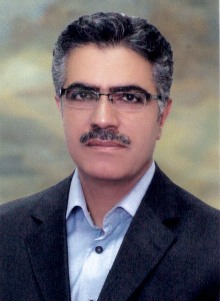 استاد دانشکده مهندسی متالورژی و مواد- دانشگاه تهرانعباس زارعی هنزکیشناسایی و انتخاب مواد مهندسی | شکل دادن فلزاتتلفن دفتر:  +98 (21)82084072پست الکترونیکی: zareih@ut.ac.irتحصیلاتPh.D ,1373,متالوژی ومواد,مک گیل
M.S,1368,متالوژی ومواد,تهران
کارشناسی,1365,متالوژی ومواد,تهران
زمینههای تخصصیو حرفهایسوابق کاري و فعالیت های اجراییرئیس پارک علم و فناوری دانشگاه-(1396-1399)
فعالیت های علمیمقالات- Spinodal Decomposition of B2‐phase and Formation of Cr‐Rich Nano‐precipitates in AlCoCrFeNi2.1  Eutectic High‐Entropy Alloy. Charkhchian Javad, Zarei Hanzki Abbas, Moshiri Ali, Abedi Hamidreza, Schwarz Tim M., Lawitzki Robert, Schmitz Guido, Chadha Kanwal, Aranas Clodualdo, Shen Jiajia, Oliveira Joao-Pedro (2023)., ADVANCED ENGINEERING MATERIALS, -(-).

- The effect of heat treatment on the room and high temperature mechanical properties of AlSi10Mg alloy fabricated by selective laser melting. Tabatabaei Nazanin, Zarei Hanzki Abbas, Moshiri Ali, Abedi Hamidreza (2023)., Journal of Materials Research and Technology-JMR&T, 23(-), 6039-6053.

- Improved strength and plasticity of magnesium matrix nanocomposites reinforced by carbonaceous nanoplatelets and micro-clusters. Tahaghoghi Mehrad, Zarei Hanzki Abbas, jalali mohammad sadegh, Abedi Hamidreza (2022)., Journal of Materials Research and Technology-JMR&T, 21(-), 2797-2814.

- Temperature dependence of tensile deformation behavior and strain hardening of lean duplex stainless steels. Khorrami Mahsa, Zarei Hanzki Abbas, Abedi Hamidreza, Mola Javad, Chen Guanghui, Minarik Peter (2022)., Journal of Materials Research and Technology-JMR&T, 20(-), 330-342.

- On the short-time thermal phase-stability of as-cast AlCoCrFeNi2.1 eutectic high entropy alloy. Charkhchian Javad, Zarei Hanzki Abbas, Moshiri Ali, Abedi Hamidreza, Shen Jiajia, Oliveira J.P., Chadha Kanwal, Aranas Jr Clodualdo (2022)., Journal of Materials Research and Technology-JMR&T, 20(-), 551-560.

- On the cyclic hardening/softening behavior of a rare earth-containing magnesium alloy during strain-controlled fatigue. Jeldi Alireza, Zarei Hanzki Abbas, Moshiri Ali, Abedi Hamidreza, Cho J. H. (2022)., Journal of Materials Research and Technology-JMR&T, 20(-), 2819-2825.

- Exceptional improvement in the wear resistance of biomedical β-type titanium alloy with the use of a biocompatible multilayer Si/DLC nanocomposite coating. Kheradmandfard Mehdi, Penkov Oleksiy V, Kashani Bozorg Seyed Farshid, Lee Jung Seung, Kim Chang-lae, Khadem Mahdi, Cho Seung-woo, Zarei Hanzki Abbas, Eun Kim Dae (2022)., CERAMICS INTERNATIONAL, 48(12), 17376-17384.

- The correlation of c-to-a axial ratio and slip activity of martensite including microstructures during thermomechanical processing of Ti–6Al–4V alloy. Paghandeh Masoumeh, Zarei Hanzki Abbas, Abedi Hamid Reza,  Yaser Vahidshad, Minarik Peter (2022)., Journal of Materials Research and Technology-JMR&T, 18(-), 577-583.

- Unveiling the influence of dendrite characteristics on the slip/twinning activity and the strain hardening capacity of Mg-Sn-Li-Zn cast alloys. Jalali Mohammad Sadegh, Zarei Hanzki Abbas, Mosayebi mehdi, Abedi Hamid Reza, Malekan Mehdi, Kahnooji Milad, Farabi Ehsan, Kim Su-Hyeon (2022)., Journal of Magnesium and Alloys, 11(-).

- Interplay of austenite and ferrite deformation mechanisms to enhance the strength and ductility of a duplex low-density steel. Saberipour S.., Zarei Hanzki Abbas, Abedi Hamid Reza, Moallemi Mohammad (2022)., Journal of Materials Research and Technology-JMR&T, 18(-), 755-768.

- Effect of second phase particles on the microstructure and texture of rare earth elements containing magnesium matrix surface-composite produced by friction stir processing. mosaybi mehdi, Zarei Hanzki Abbas, Tahaghoghi Mehrdad, Abedi Hamid Reza, Moshiri Ali, Ghaderi Anis (2022)., Journal of Materials Research and Technology-JMR&T, 18(-), 2428-2434.

- Strain dependency of dynamic recrystallization during thermomechanical processing of Mg-Gd-Y-Zn-Zr alloy. Aalipour Zeynab, Zarei Hanzki Abbas, Moshiri Ali, Abedi Hamid Reza, Waryoba Daudi, Kisko Anna, Karjalainen L. P. (2022)., Journal of Materials Research and Technology-JMR&T, 18(-), 591-598.

- الگوی ناحیه نوآوری دانشگاهی به‌منظور تحقق سیاست‌های دانشگاه کارآفرین. رحیم پور مهین, آقازاده هاشم, زارعی هنزکی عباس (1401)., مطالعات مدیریت راهبردی, 13(49), 213-230.

- Toward superior fatigue and corrosion fatigue crack initiation resistance of Sanicro 28 pipe super austenitic stainless steel. Amirifard Mohammad, Zarei Hanzki Abbas, Abedi Hamid Reza, Eftekhari N.., Wang Q.. (2022)., Journal of Materials Research and Technology-JMR&T, 17(-), 1672-1685.

- Dynamic strain aging and twin formation during warm deformation of a novel medium-entropy lightweight steel. Khani Rezvan, Zarei Hanzki Abbas, Moshiri Ali, Abedi Hamid Reza, Sohn Seok Su (2022)., Journal of Materials Research and Technology-JMR&T, 17(-), 1628-1641.

- Twin-based martensite stabilizing and improving the shape memory response of near equiatomic NiTi alloy through multi-axial forging. Shamsolhodaei Amirali, Zarei Hanzki Abbas, Abedi Hamid Reza, Safdel Ali, Peterlechner M.. (2022)., Journal of Materials Research and Technology-JMR&T, 16(-), 39-46.

- Substructure induced dendrite-fragmentation during thermomechanical processing of as-cast Mg-Sn-Li-Zn alloy. jalali mohammad sadegh, Zarei Hanzki Abbas, Malekan Mehdi, Abedi Hamidreza, Mosayebi Mehdi, kalantari amirreza, farabi ehsan, Kim Su-Hyeon (2021)., MATERIALS LETTERS, 305(130690), 130690.

- Polylactic Acid Piezo-Biopolymers: Chemistry, Structural Evolution, Fabrication Methods, and Tissue Engineering Applications. Farahani Amirhossein, Zarei Hanzki Abbas,  حمیدرضا عابدی, Tayebi Lobat, Mostafavi Ebrahim (2021)., Journal of Functional Biomaterials, 12(4), 71.

- An investigation into the polylactic acid texturization through thermomechanical processing and the improved d33 piezoelectric outcome of the fabricated scaffolds. Farahani Amirhossein, Zarei Hanzki Abbas, Abedi Hamid Reza, Haririan Ismaeil, Akrami Mohammad, Aalipour Zeynab, Tayebi Lobat (2021)., Journal of Materials Research and Technology-JMR&T, 15(-), 6356-6366.

- Microstructure, texture and mechanical properties of a nickel-free high nitrogen duplex stainless steel processed through friction stir spot welding. Yousefian Sorush, Zarei Hanzki Abbas, Barabi Aidin, Abedi Hamid Reza, Moallemi Mohammad, Karjalainen Penti (2021)., Journal of Materials Research and Technology-JMR&T, 15(-), 6491-6505.

- Unraveling the effect of deformation-induced phase transformation on microstructure and micro-texture evolution of a multi-axially forged Mg-Gd-Y-Zn-Zr alloy containing the LPSO phase. Ramezani Mahdi, Zarei Hanzki Abbas, Salandari-Rabori Adib, Abedi Hamid Reza, Minarik Peter, Mathis K.., Horvath Fekete K.. (2021)., Journal of Materials Research and Technology-JMR&T, 15(-), 2088-2101.

- On the microstructure and RE-texture evolution during hot tensile deformation of Mg-Gd-Y-Zn-Zr alloy. Shokri Mozhgan, Zarei Hanzki Abbas, Abedi Hamid Reza, Cho Jae Hyung (2021)., Journal of Materials Research and Technology-JMR&T, 15(-), 6974-6989.

- The enhanced warm temperature ductility of Ti-6Al-4V alloy through strain induced martensite reversion and recrystallization. Paghandeh Masoumeh, Zarei Hanzki Abbas, Abedi Hamid Reza, Vahidshad Yaser (2021)., MATERIALS LETTERS, 302(-), 130405.

- On the fatigue and dwell-fatigue behavior of a low-density steel and the correlated microstructure origin of damage mechanism. Moshiri Ali, Zarei Hanzki Abbas, Anousheh A.S., Abedi Hamid Reza, Sohn Seok Su, Yang Junha, Jaskari M.., Karjalainen L.P., Berto F. (2021)., Journal of Materials Research and Technology-JMR&T, 15(-), 6136-6154.

- Microstructural-constraint induced ferrite refinement during compressive deformation of a triplex ferrite-based low density steel. Kalantari Amir Reza, Zarei Hanzki Abbas, Abedi Hamid Reza, Jun Park Seong, Park Jun Young (2021)., VACUUM, 193(-), 110534.

- Asymmetrical superelastic behavior of thermomechanically processed semi-equiatomic NiTi alloy in tensile and compressive modes of deformation. Safdel Ali, Zarei Hanzki Abbas, Abedi Hamid Reza, Pourbabak Saeed, Schryvers D.., Basu R.. (2021)., JOURNAL OF ALLOYS AND COMPOUNDS, 878(-), 160443.

- Double-stage hardening behavior of a lightweight eutectic high entropy alloy in the course of low cycle fatigue. Asoushe Mohammad Hamed, Zarei Hanzki Abbas, Abedi Hamid Reza (2021)., VACUUM, 192(-), 110481.

- On the warm temperature strain accommodation mechanisms of Ti–6Al–4V alloy holding different starting microstructures. Paghandeh Masoumeh, Zarei Hanzki Abbas, Abedi Hamid Reza,  Yaser Vahidshad (2021)., Journal of Materials Research and Technology-JMR&T, 14(-), 496-506.

- Decelerated grain growth kinetic and effectiveness of Hall-Petch relationship in a cold-rolled non-equiatomic high entropy alloy. Mohammad ebrahimi Mohammad hosein, Zarei Hanzki Abbas, Abedi Hamid Reza, vakili seyed mohmmad, Soundararajan C.K. (2021)., JOURNAL OF ALLOYS AND COMPOUNDS, 874(-), 159849.

- Bi-directional ferrite to austenite transformation through warm temperature deformation of a ferrite-based low density steel. Kalantari Amir Reza, Zarei Hanzki Abbas, Abedi Hamid Reza, Park Seong-Jun, Park Jun Young (2021)., MATERIALS SCIENCE AND ENGINEERING A-STRUCTURAL MATERIALS PROPERTIES MICROSTRUCTURE AND PROCESSING, 821(-), 141596.

- بررسی رابطه قابلیت‎ شبکه‌سازی پارک‌های علم‌و‌فناوری بر نوآوری و عملکرد کسب‌وکار شرکت‌های عضو. آقازاده هاشم, زارعی هنزکی عباس, محمدی مهدی, الهی چورن احمدرضا (1400)., مدیریت صنعتی دانشگاه تهران, 13(2), 329-351.

- The high temperature deformation behavior of a triplex (ferrite+ austenite+ martensite) low density steel. Kalantari Amir Reza, Zarei Hanzki Abbas, Abedi Hamid Reza, Jalali Mohammad Sadegh, Jun Park Seong, Park Jun Young (2021)., Journal of Materials Research and Technology-JMR&T, 13(-), 1388-1401.

- The correlation of austenite stability and sequence of strain accommodation during room temperature deformation of a duplex lightweight steel. Mirshekari Behnam, Zarei Hanzki Abbas, Barabi Aidin, Abedi Hamid Reza, Lee S. J., Fujii H.. (2021)., Journal of Materials Research and Technology-JMR&T, 13(-), 1923-1932.

- Comparing the mechanical properties, microstructure, texture and in-vitro degradation behavior of TNTZ/nano-fluorapatite composite and TNTZ bioalloy. Rajabi Farzaneh, Zarei Hanzki Abbas, [] [], Safdel Ali, Bertrand Emanuel (2021)., Journal of the Mechanical Behavior of Biomedical Materials, 117(-), 104402.

- On the damage mechanisms during compressive dwell-fatigue of β-annealed Ti-6242S alloy. Rezaei Mohammad, Zarei Hanzki Abbas, anoushe amir salar, [] [], Pahlevani Farshad, Hossain R.., Sahajwalla V.., Berto Flippo (2021)., INTERNATIONAL JOURNAL OF FATIGUE, 146(-), 106158.

- On the effect of Mn-content on the strength-ductility balance in Ni-free high N transformation induced plasticity steels. Khorrami Mahsa, Zarei Hanzki Abbas, [] [], Moallemi Mohammad, Mola javad, Chen Guanghui (2021)., MATERIALS SCIENCE AND ENGINEERING A-STRUCTURAL MATERIALS PROPERTIES MICROSTRUCTURE AND PROCESSING, 814(-), 141260.

- Development of grain size/ texture graded microstructures through friction stir processing and subsequent cold compression of a rare earth bearing magnesium alloy. Jamili Amirmohammad, Zarei Hanzki Abbas, [] [], Minarik Peter (2021)., MATERIALS SCIENCE AND ENGINEERING A-STRUCTURAL MATERIALS PROPERTIES MICROSTRUCTURE AND PROCESSING, 814(-), 141190.

- Compressive/tensile deformation behavior and the correlated microstructure evolution of Ti–6Al–4V titanium alloy at warm temperatures. Paghandeh Masoumeh, Zarei Hanzki Abbas, [] [],  یاسر وحیدشاد, kawalco J.., Dietrich D., Lampke T. (2021)., Journal of Materials Research and Technology-JMR&T, 10(-), 1291-1300.

- Thermal stability, microstructure and texture evolution of thermomechanical processed AlCoCrFeNi2.1 eutectic high entropy alloy. Asoushe Mohammad Hamed, Zarei Hanzki Abbas, [] [], Mirshekari Behnam, Wegner T., Sajadifar S. V., Neindorf T. (2021)., MATERIALS SCIENCE AND ENGINEERING A-STRUCTURAL MATERIALS PROPERTIES MICROSTRUCTURE AND PROCESSING, 799(-), 140012.

- Step-by-step texture modification through strain path change toward improvement of the hardening capacity in a twinning-induced-plasticity steel. akbarian shima, Zarei Hanzki Abbas, anoushe amir salar, [] [], Unnikrishnan R., Cios G. (2021)., MATERIALS SCIENCE AND ENGINEERING A-STRUCTURAL MATERIALS PROPERTIES MICROSTRUCTURE AND PROCESSING, 799(-), 140269.

- An anomalous effect of grain refinement on yield stress in friction stir processed lightweight steel. Mirshekari Behnam, Zarei Hanzki Abbas, barabi aydin, [] [], Lee S. J, Fujii H. (2021)., MATERIALS SCIENCE AND ENGINEERING A-STRUCTURAL MATERIALS PROPERTIES MICROSTRUCTURE AND PROCESSING, 799(-), 140057.

- The high temperature mechanical properties and the correlated microstructure/ texture evolutions of a TWIP high entropy alloy. Nabizadeh Ali, Zarei Hanzki Abbas, [] [], Barati Rezi Mohammad Hossein, Asghari Rad Peyman, Kim H. S. (2021)., MATERIALS SCIENCE AND ENGINEERING A-STRUCTURAL MATERIALS PROPERTIES MICROSTRUCTURE AND PROCESSING, 802(-), 140600.

- Throughput study of diffusion along the twin boundaries in Mg-5Sn-0.3Li as-cast alloy and its effect on the homogenization during hot deformation. jalali mohammad sadegh, Zarei Hanzki Abbas, Malekan Mehdi, Abedi H.R., Mosayebi Mehdi, Farabi Ehsan, Kim Su-Hyeon (2020)., MATERIALS LETTERS, 281(128446), 128446.

- Stress-relaxation viewpoint to study the room-temperature cyclic deformation behavior of a low-density steel. [] [], Zarei Hanzki Abbas, anoushe amir salar, [] [], Mirshekari Behnam, Berto Flippo (2020)., INTERNATIONAL JOURNAL OF FATIGUE, 139(-), 105673.

- Formation and Stabilization of 18R Long-Period Stacking Order Phase Through Friction Stir Processing of Mg-Gd-Y-Zn Alloy. Shahsa Haleh sadat, Zarei Hanzki Abbas, [] [], Cho J. H., Han Sang Ho (2020)., METALLURGICAL AND MATERIALS TRANSACTIONS A-PHYSICAL METALLURGY AND MATERIALS SCIENCE, 51(11), 5623-5627.

- Microstructural evolution and corrosion behavior of Sanicro 28 during thermomechanical processing. eftekhari nilofar, Haftlang Farahnaz, Muhammad W.., Zarei Hanzki Abbas, Martin E.. (2020)., Materials Today Communications, 24(-), 101228.

- The effect of rare earth elements on the work softening behavior of as-cast Mg-4Al-2Sn. Jalali Mohammad Sadegh, Zarei Hanzki Abbas, Jamili Amirmohammad, [] [], mosaybi mehdi, vakili seyed mohmmad (2020)., Materials Research Express, 7(8), 086509.

- An investigation into microstructure and high-temperature mechanical properties of selective laser-melted 316L stainless steel toward the development of hybrid Ampliforge process. Habibian Armin, Zarei Hanzki Abbas, [] [] (2020)., INTERNATIONAL JOURNAL OF ADVANCED MANUFACTURING TECHNOLOGY, 110(1-2), 383-394.

- Optimizing the austenite stability in a ferritic lightweight steel through thermomechanical processing. Mirshekari Behnam, Zarei Hanzki Abbas, Barabi Aidin, [] [], [] [], Lee S. J, Fujii H. (2020)., MATERIALS CHARACTERIZATION, 166(-), 110367.

- Dynamic restoration of the ferrite and austenite phases during hot compressive deformation of a lean duplex stainless steel. khatami hossien, Zarei Hanzki Abbas, [] [], anoushe amir salar, Karjalinen Penti (2020)., MATERIALS SCIENCE AND ENGINEERING A-STRUCTURAL MATERIALS PROPERTIES MICROSTRUCTURE AND PROCESSING, 788(-), 139400.

- A new insight into LPSO transformation during multi-axial forging in Mg-Gd-Y-Zn-Zr alloy. Ramezani Seyed mehdi, Zarei Hanzki Abbas, anoushe amir salar, [] [], Minarik Peter, Mathis K.. (2020)., MATERIALS LETTERS, 269(-), 127625.

- The correlation between the recrystallization texture and subsequent isothermal grain growth in a friction stir processed rare earth containing magnesium alloy. mosaybi mehdi, Zarei Hanzki Abbas, [] [], Barabi Aidin, Jalali Mohammad Sadegh, Ghaderi Alireza (2020)., MATERIALS CHARACTERIZATION, 163(-), 110236.

- The effect of nano-size second precipitates on the structure, apatite-inducing ability and in-vitro biocompatibility of Ti-29Nb-14Ta-4.5Zr alloy. Haftlang Farahnaz, Zarei Hanzki Abbas, عابدی حمیدرضا (2020)., Materials Science and Engineering: C, 109(109), 110561.

- Duality in dislocation density-superelasticity correlation in a TNTZ bio alloy processed by cold rolling and subsequent annealing. kalaei mohammad amin, Zarei Hanzki Abbas, DASTUR PEDRAM, Malek J.., [] [] (2020)., MATERIALS SCIENCE AND ENGINEERING A-STRUCTURAL MATERIALS PROPERTIES MICROSTRUCTURE AND PROCESSING, 782(-), 139181.

- The hierarchical texture evolution of RE-component during friction stir processing of Mg-RE/SiCp composite. mosaybi mehdi, Zarei Hanzki Abbas, عابدی حمیدرضا, gaderi amir (2020)., MATERIALS LETTERS, 263(263), 127209.

- On the activation of alternated stacking fault pair twinning mechanism in a very large-grained Fe–29Mn–2.4Al steel. Ghiasabadi Farahani mehrdad, Zarei Hanzki Abbas, عابدی حمیدرضا, jaskari M, Han Kim Jeoung, Sahu P., Karjalainen L.P. (2020)., SCRIPTA MATERIALIA, 178(178), 301-306.

- Strain induced transformation, dynamic recrystallization and texture evolution during hot compression of an extruded Mg-Gd-Y-Zn-Zr alloy. Esmaeilpour Shadmahani Hadiseh, Zarei Hanzki Abbas, eftekhari nilofar, [] [], Ghandehari Ferdousi M. R. (2020)., MATERIALS SCIENCE AND ENGINEERING A-STRUCTURAL MATERIALS PROPERTIES MICROSTRUCTURE AND PROCESSING, 778(-), 139021.

- Development of a novel RE-texture component in a Mg-Y-RE/SiCp magnesium composite through friction stir processing. mosaybi mehdi, Zarei Hanzki Abbas, [] [], Jamili Amirmohammad, Ghaderi Alireza, Barnett Mathew (2020)., MATERIALS LETTERS, 260(-), 126899.

- Reversible dislocation movement, martensitic transformation and nano-twinning during elastic cyclic loading of a metastable high entropy alloy. vakili seyed mohmmad, Zarei Hanzki Abbas, anoushe amir salar, [] [], Mohammad ebrahimi Mohammad hosein, Jaskari M.., Su Sohn Seok, Pong D.., Karjalinen L. P. (2020)., ACTA MATERIALIA, 185(-), 474-492.

- In-situ frictional grain refinement of Ti–29Nb–14Ta–4.5Zr bio-alloy during high-speed sliding wear. Haftlang Farahnaz, Zarei Hanzki Abbas, [] [] (2020)., MATERIALS LETTERS, 261(-), 127083.

- In vitro comparative investigation of bioactivity and biocompatibility behavior of titanium nano-composites fabricated by friction stir processing. Bathaei Mohammad Javad, Zarei Hanzki Abbas, Nourmohammadi Kouhanestani Jhamak, Haftlang Farahnaz, Abedi Hamid Reza (2020)., Materials Research Express, 6(12), 125425.

- Microstructural evolution and mechanical properties of thermomechanically processed AZ31 magnesium alloy reinforced by micro-graphite and nano-graphene particles. vahdi farhad, Zarei Hanzki Abbas, عابدی حمیدرضا, salandari amir, razaghian amir, minarek p (2020)., JOURNAL OF ALLOYS AND COMPOUNDS, 815(815), 152231.

- Room-temperature micro and macro mechanical properties of the metastable Ti–29Nb–14Ta–4.5Zr alloy holding nano-sized precipitates. Haftlang Farahnaz, Zarei Hanzki Abbas, عابدی حمیدرضا, kalae mohammad amin, Nemecek Jiri, malek Jaroslav (2020)., MATERIALS SCIENCE AND ENGINEERING A-STRUCTURAL MATERIALS PROPERTIES MICROSTRUCTURE AND PROCESSING, 771(771), 138583.

- Development of fresh and fully recrystallized microstructures through friction stir processing of a rare earth bearing magnesium alloy. Jamili Amirmohammad, Zarei Hanzki Abbas, mosaybi mehdi, عابدی حمیدرضا, Kocich R., kuncicka L. (2019)., MATERIALS SCIENCE AND ENGINEERING A-STRUCTURAL MATERIALS PROPERTIES MICROSTRUCTURE AND PROCESSING, 138(138), 138837.

- An investigation into the dynamic recrystallization behavior of a non-equiatomic high entropy alloy. khanoji milad, Zarei Hanzki Abbas, Abedi Hamid Reza, hasanpour esfehani mosoud, jalali mohammad sadegh, Gubicza J., Heczel A. (2019)., MATERIALS SCIENCE AND ENGINEERING A-STRUCTURAL MATERIALS PROPERTIES MICROSTRUCTURE AND PROCESSING, 768(768), 138423.

- Tribological Performance and Electrochemical Behavior of Ti‐29Nb‐14Ta‐4.5Zr Alloy in Simulated Physiological Solution. Haftlang Farahnaz, Zarei Hanzki Abbas, Abedi Hamid Reza, Kalaei Mohammad amin (2019)., ADVANCED ENGINEERING MATERIALS, 123(123), 1900758.

- On the microstructural-textural characterization and deformation analysis of a nano/ultrafine grained Fe-20Cr-8Mn-0.3N duplex alloy with superior mechanical properties. Moallemi Mohammad, Zarei Hanzki Abbas, Kim Sung-Joon, alimahdi hossien (2019)., MATERIALS CHARACTERIZATION, 156(156), 109878.

- The wear induced crystallographic texture transition in Ti-29Nb-14Ta-4.5Zr alloy. Haftlang Farahnaz, Zarei Hanzki Abbas, عابدی حمیدرضا (2019)., APPLIED SURFACE SCIENCE, 491(491), 360-373.

- The enhanced static recrystallization kinetics of a non-equiatomic high entropy alloy through the reverse transformation of strain induced martensite. mohammad ebrahmi mohammad hossien, Zarei Hanzki Abbas, Abedi Hamid Reza, vakili seyed mohmmad, Soundararajan C.K. (2019)., JOURNAL OF ALLOYS AND COMPOUNDS, 806(806), 1550-1563.

- Texture evolution and wear properties of a frictionally stir processed magnesium matrix composite reinforced by micro graphite and nano graphene particles. Salandari-rabori Adib, Zarei Hanzki Abbas, Abedi Hamid Reza, Razaghian Ahmad, Minarik Peter (2019)., Materials Research Express, 6(10), 1065c6.

- Microstructure evolution and corrosion behavior of Ti-29Nb-13Ta-4.6Zr nano-biocomposite fabricated by friction stir processing in simulated body fluid solution. Rajabi Farzaneh, Zarei Hanzki Abbas, Abedi Hamid Reza, Hoseiny Hamed, Najdahmadi Avid, Bertrand Emanuel (2019)., Materials Research Express, 6(10), 105414.

- Martensite Reversion Duality Behavior in a Cold-Rolled High Mn Transformation-Induced Plasticity Steel. dastur pedram, Zarei Hanzki Abbas, rahmi radin, moallmi mohammad, Klemm V., De Cooman B. C., Mola J. (2019)., METALLURGICAL AND MATERIALS TRANSACTIONS A-PHYSICAL METALLURGY AND MATERIALS SCIENCE, 50(10), 4550-4560.

- Evaluating the high temperature superplastic behavior of a thermomechanically processed Al–Cu aluminum alloy through miniaturized testing method. عابدی حمیدرضا, Zarei Hanzki Abbas, teymory parham, shafizadeh amirhossien, vesley j, ebrahimi mohammad (2019)., Materials Research Express, 6(10), 105010.

- The grain boundary character distribution in thermomechanically processed rare earth bearing magnesium alloy. jamili amirmohammad, Zarei Hanzki Abbas, عابدی حمیدرضا, minarik P. (2019)., JOURNAL OF ALLOYS AND COMPOUNDS, 798(798), 158-166.

- Outstanding Mild Wear Performance of Ti–29Nb–14Ta–4.5Zr Alloy Through Subsurface Grain Refinement and Supporting Effect of Transformation Induced Plasticity. Haftlang Farahnaz, Zarei Hanzki Abbas, عابدی حمیدرضا, malek Joraslov, farabi ehsan, beladi hossien (2019)., METALS AND MATERIALS INTERNATIONAL, 1(1).

- The effect of nano-size second phases on the tribological performance of TNTZ alloy. Haftlang Farahnaz, Zarei Hanzki Abbas, عابدی حمیدرضا, Jaskari Matias, Karjalainen L Pentti (2019)., Materials Research Express, 6(9), 095031.

- Achievement of fine-grained bimodal microstructures and superior mechanical properties in a multi-axially forged GWZ magnesium alloy containing LPSO structures. ramezani seyed mehdi, Zarei Hanzki Abbas, عابدی حمیدرضا, salandari amir, Minarik P. (2019)., JOURNAL OF ALLOYS AND COMPOUNDS, 793(793), 134-145.

- Novel analytical approach for evaluating the mechanical properties of friction stir spot joints through constitutive modeling. barabi aydin, Zarei Hanzki Abbas, mosaybi mehdi, Mohamadizadeh Alireza, anoushe amir salar, عابدی حمیدرضا, Maghsoudlu amir, Sato Y.S. (2019)., ENGINEERING FRACTURE MECHANICS, 216(216), 106522.

- Microstructural evolution and mechanical properties of accumulative back extruded duplex (α + β) brass. farabi ehsan, Zarei Hanzki Abbas, Moghaddam mehdi, Hodgson P.D., beladi hossien (2019)., MATERIALS CHARACTERIZATION, 152(152), 101-114.

- The enhancement of transformation induced plasticity effect through preferentially oriented substructure development in a high entropy alloy. hasanpour esfehani mosoud, Zarei Hanzki Abbas, عابدی حمیدرضا, Kim H.S, yim Doo (2019)., INTERMETALLICS, 109(109), 145-156.

- Dynamic dissolution and transformation of LPSO phase during thermomechanical processing of a GWZ magnesium alloy. Shahsa Haleh sadat, Zarei Hanzki Abbas, barabi aydin, cho J.H, Ho Han Sang (2019)., MATERIALS SCIENCE AND ENGINEERING A-STRUCTURAL MATERIALS PROPERTIES MICROSTRUCTURE AND PROCESSING, 754(754), 85-98.

- Microstructure evolution and room temperature mechanical properties of a thermomechanically processed ferrite-based low density steel. Abedi Hamid Reza, Zarei Hanzki Abbas, kalantari amirreza, hasanpour esfehani mohammad, Jun Park Seong, Young Park Jun (2019)., MATERIALS SCIENCE AND ENGINEERING A-STRUCTURAL MATERIALS PROPERTIES MICROSTRUCTURE AND PROCESSING, 754(754), 57-67.

- The subsurface frictional hardening: A new approach to improve the high-speed wear performance of Ti-29Nb-14Ta-4.5Zr alloy against Ti-6Al-4V extra-low interstitial. Abedi Hamid Reza, Zarei Hanzki Abbas, Haftlang Farahnaz, Preisler Dalibor, Bartha kierstan (2019)., WEAR, 422-423(422), 137-150.

- Correction to: Microstructural evolution and room temperature mechanical properties of AZ31 alloy processed through hot constrained compression. Ghorbani Amir, Zarei Hanzki Abbas, Dastranjy Nezhadfar poriya, Maghsudi Mohamad Hadi (2019)., INTERNATIONAL JOURNAL OF ADVANCED MANUFACTURING TECHNOLOGY, 102(5-8), 2319-2319.

- Microstructural evolution and room temperature mechanical properties of AZ31 alloy processed through hot constrained compression. Ghorbani Amir, Zarei Hanzki Abbas, Dastranjy Nezhadfar poriya, Maghsudi Mohamad Hadi (2019)., INTERNATIONAL JOURNAL OF ADVANCED MANUFACTURING TECHNOLOGY, 102(5-8), 2307-2317.

- Texture and Microstructure Development of Tensile Deformed High-Mn Steel during Early Stage of Recrystallization. Eskandari Mostafa, Mohtadi-Bonab M. A., Zarei Hanzki Abbas, Szpunar J. A., Basu R. (2019)., PHYSICS OF METALS AND METALLOGRAPHY, 120(1), 32-40.

- Trading off between dynamic strain aging and substructure evolution in κ-carbide-free lightweight steel at room temperature. عابدی حمیدرضا, Zarei Hanzki Abbas, Nemati Narguess, eun Kim Dae (2018)., SCRIPTA MATERIALIA, 157(157), 110-114.

- The room temperature tensile deformation behavior of thermomechanically processed β-metastable Ti-Nb-Ta-Zr bio-alloy: the role of deformation-induced martensite. Maghsoudlu Arya, Zarei Hanzki Abbas, عابدی حمیدرضا, barabi aydin, Pilehvaa farhad (2018)., MATERIALS SCIENCE AND ENGINEERING A-STRUCTURAL MATERIALS PROPERTIES MICROSTRUCTURE AND PROCESSING, 738(-), 15-23.

- High-Temperature Wear Mechanisms of a Severely Plastic Deformed Al/Mg2Si Composite. Abedi Hamid Reza, Zarei Hanzki Abbas, Shafieizad amirhossien, slapkova Michaela (2018)., JOURNAL OF TRIBOLOGY-TRANSACTIONS OF THE ASME, 141(3).

- The Effect of Martensite-Austenite Constituent Characteristics on the Mechanical Behavior of Quenched-Partitioned Steel at Room Temperature. karam abian mehdi, Zarei Hanzki Abbas, godrate sepide, Abedi Hamid Reza, hajy akbari farideh, Kestens Leo (2018)., STEEL RESEARCH INTERNATIONAL, 90(3), 1800399.

- Significant improvement in cell adhesion and wear resistance of biomedical β-type titanium alloy through ultrasonic nanocrystal surface modification. Kheradmandfard Mehdi, Kashani Bozorg Seyed Farshid, Lee Jung Seung, Kim Chang-lae, Zarei Hanzki Abbas, Pyun Young-sik, Cho Seung-woo, Amanov Auezhan, Kim Dae-eun (2018)., JOURNAL OF ALLOYS AND COMPOUNDS, 762(25Sept), 941-949.

- The Effect of Aging Temperature on Microstructure and Tensile Properties of a Novel Designed Fe–12Mn–3Ni Maraging‐TRIP Steel. Zarei Hanzki Abbas, Fatemi Seyed Mahmood, Masoumi Mohammad, behravan abolfazl, Ferreira Gomes De Abreu Hamilton (2018)., STEEL RESEARCH INTERNATIONAL, 90(2), 1800282.

- Substructure Development and Deformation Twinning Stimulation through Regulating the Processing Path during Multi-Axial Forging of Twinning Induced Plasticity Steel. عابدی حمیدرضا, Zarei Hanzki Abbas, akbarian shima, Moat Richard, Unnikrishnan Rahul (2018)., ADVANCED ENGINEERING MATERIALS, 20(11), 1800453.

- The Correlation of Macrostructure, Microstructure, and Texture with Room Temperature Mechanical Properties of a Twinning-Induced Plasticity Automotive Steel after Friction Stir Spot Welding/Processing. عابدی حمیدرضا, Zarei Hanzki Abbas, barabi aydin, anoushe amir salar, HyungCho Jae (2018)., STEEL RESEARCH INTERNATIONAL, 89(11), 1800245.

- Alleviation of Mechanical Anisotropy in Ultrafine/Nano-grained AZ31 Magnesium Alloy. Fatemi-varzaneh Seyyed Mahmoud, Zarei Hanzki Abbas, Eskandari Mohammad, Haghshenas Mohammad (2018)., JOURNAL OF MATERIALS ENGINEERING AND PERFORMANCE, 27(8), 4270-4279.

- On the microstructure evolution during isothermal low cycle fatigue of β-annealed Ti-6242S titanium alloy: internal damage mechanism, substructure development and early globularization. Anooshe Seyed amir salar, Zarei Hanzki Abbas, Abedi Hamid Reza, Barabi Aidin, Huang C., Berto F. (2018)., INTERNATIONAL JOURNAL OF FATIGUE, -(-), -.

- EBSD Study of Deformation Microstructure of an As-Homogenized Austenitic Mn Steel after Hot Compression. Eskandari Mostafa, Mohtadi-bonab M. A., Zarei Hanzki Abbas, Szpunar Jerzy A., Karjalainen L. Pentti (2018)., ADVANCED ENGINEERING MATERIALS, -(-), -.

- Characterization of semisolid deformation behavior of a high Zr-containing WE magnesium alloy. Moradjouy Hamedani Masoud, Zarei Hanzki Abbas, Fatemi-varzaneh Seyyed Mahmoud (2018)., RARE METALS, 124(124).

- Nanoscale partitioning of Mn between austenite and martensite revealed by Curie temperature variations. Dastur Pedram, Zarei Hanzki Abbas, Rahimi R., Klemm V., Cooman B. C. De, Mola J. (2018)., PHILOSOPHICAL MAGAZINE LETTERS, -(-), 1-9.

- The sequential twinning-transformation induced plasticity effects in a thermomechanically processed high Mn austenitic steel. Eskandari Sabzi Hossein, Zarei Hanzki Abbas, Abedi Hamid Reza, Mateo A.., Roa J. J. (2018)., MATERIALS SCIENCE AND ENGINEERING A-STRUCTURAL MATERIALS PROPERTIES MICROSTRUCTURE AND PROCESSING, 725(-), 242-249.

- Room temperature mechanical properties and microstructure of a low alloyed TRIP-assisted steel subjected to one-step and two-step quenching and partitioning process. Zinsaz Borujerdi Ali, Zarei Hanzki Abbas, Karam-abian Mahdi, Ding H., Han D., Abedi Hamid Reza (2018)., MATERIALS SCIENCE AND ENGINEERING A-STRUCTURAL MATERIALS PROPERTIES MICROSTRUCTURE AND PROCESSING, 725(-), 341-349.

- Effect of Hot Deformation on Texture and Microstructure in Fe-Mn Austenitic Steel During Compression Loading. Eskandari Mostafa, Zarei Hanzki Abbas, Mohtadi Bonab M. A., Fatemi Varzaneh S. M (2018)., JOURNAL OF MATERIALS ENGINEERING AND PERFORMANCE, 27(4), 1555-1569.

- Toward Unraveling the High Temperature Microstructure Processing Properties Relationship in a Ni-Free High Nitrogen Bearing Duplex Stainless Steel. khatami hossien, Zarei Hanzki Abbas, Ghambari Mohammad, Mohammadizadeh Alireza, jafari rahim, moallmi mohammad (2018)., STEEL RESEARCH INTERNATIONAL, 89(6), 1700532.

- Latest Developments in Modeling and Characterization of Joining Metal Based Hybrid Materials. Khoddam Shahin, Tian Liang, Sapanathan Haneshan, Zarei Hanzki Abbas, Hodgson Peter D. (2018)., ADVANCED ENGINEERING MATERIALS, -(-), 1-26.

- Micro and macro texture evolution during multiaxial forging of a WE43 magnesium alloy. Salandari-rabori Adib, Zarei Hanzki Abbas, Abedi Hamid Reza, Lecomte J.s., Khatami-hamedani Hossein (2018)., JOURNAL OF ALLOYS AND COMPOUNDS, 739(-), 249-259.

- Simultaneous grain refinement and nanoscale spinodal decomposition of β phase in Ti-Nb-Ta-Zr alloy induced by ultrasonic mechanical impacts. Kheradmandfard Mehdi, Kashani Bozorg Seyed Farshid, Kang Kyeong-hee, Penkov Oleksiy V, Zarei Hanzki Abbas, Pyoun Young-shik, Amanov Auezhan, Kim Dae-eun (2018)., JOURNAL OF ALLOYS AND COMPOUNDS, 738(March), 540-549.

- Microstructural Evolution and Texture Analysis in a Thermomechanically Processed Low SFE Super-Austenitic Steel (Alloy-28). Eftekhari Niloufar, Zarei Hanzki Abbas, Shamsolhodaei Amir Ali, Helbert Anne Laure, Baudin Thierry (2018)., ADVANCED ENGINEERING MATERIALS, 20(4), 1700928.

- Effect of Post-deformation Annealing Treatment on the Microstructural Evolution of a Cold-Worked Corrosion-Resistant Superalloy (CRSA) Steel. Mirzaei Ahmad, Zarei Hanzki Abbas, Mohammadizadeh Alireza, Lin Y. C. (2018)., JOURNAL OF MATERIALS ENGINEERING AND PERFORMANCE, 27(3), 1168-1176.

- Microstructure and Mechanical Properties of an AZ91 Magnesium Alloy Processed through Backward Extrusion. Chalay-amoly Arian, Zarei Hanzki Abbas, Fatemi Varzaneh S. M. (2018)., ARCHIVES OF METALLURGY AND MATERIALS, 63(1), 149-157.

- Microband/twin recrystallization during back extrusion of AZ31 magnesium. Fatemi M.., Zarei Hanzki Abbas (2017)., MATERIALS SCIENCE AND ENGINEERING A-STRUCTURAL MATERIALS PROPERTIES MICROSTRUCTURE AND PROCESSING, 708(1), 230-236.

- Correlating the microstructure to mechanical properties and wear behavior of an accumulative back extruded Al-Mg 2 Si in-situ composite. Ebrahimi Mahsa, Zarei Hanzki Abbas, Abedi Hamid Reza, Azimi M., Mirjavadi S.s. (2017)., TRIBOLOGY INTERNATIONAL, 115(--), 199-211.

- Nanostructured β-type titanium alloy fabricated by ultrasonic nanocrystal surface modification. Kheradmandfard Mehdi, Kashani Bozorg Seyed Farshid, Kim Chang Lae, Zarei Hanzki Abbas, Pyoun Young-shik, Kim Jung-hyong, Amanov Auezhan (2017)., ULTRASONICS SONOCHEMISTRY, 39(--), 698-706.

- Strain rate dependence of ferrite dynamic restoration mechanism in a duplex low-density steel. Haghdadi N.., Zarei Hanzki Abbas, Farabi Ehsan, Cizek P.., Beladi H.., Hodgson P.d (2017)., MATERIALS & DESIGN, 132(1), 360-366.

- Grain Refinement through Shear Banding in Severely Plastic Deformed A206 Aluminum Alloy. Teymoory Parya, Zarei Hanzki Abbas, Farabi Ehsan, Monajati Hossein, Abedi Hamid Reza (2017)., ADVANCED ENGINEERING MATERIALS, 20(1), 1700502.

- The effects of second phases on superelastic behavior of TNTZ bio alloy. Kalaie M.a, Zarei Hanzki Abbas, Ghambari Mohammad, Dastur P.., Malek J.., Farghadany Elahe (2017)., MATERIALS SCIENCE AND ENGINEERING A-STRUCTURAL MATERIALS PROPERTIES MICROSTRUCTURE AND PROCESSING, 703(1), 513-520.

- Deformation behavior of a high-plasticity nano/ultrafine-grained N-bearing duplex stainless steel: Twin/twin-like induced plasticity effect. Moallemi Mohammad, Zarei Hanzki Abbas, Kim Sung Joon, Hang Chang Wang, Dastranjy Nezhadfar Pooriya (2017)., MATERIALS SCIENCE AND ENGINEERING A-STRUCTURAL MATERIALS PROPERTIES MICROSTRUCTURE AND PROCESSING, 700(-), 637-640.

- Mechanical Behavior of an Ultrafine/Nano Grained Magnesium Alloy. Fatemi Varzaneh S. M., Zarei Hanzki Abbas (2017)., Journal of Ultrafine Grained and Nanostructured Materials, 50(1), 6-15.

- Transformation and twinning induced plasticity in an advanced high Mn austenitic steel processed by martensite reversion treatment. Dastur Pedram, Zarei Hanzki Abbas, Pish Bin Seyed Mohammad Hasan, Moallemi Mohammad, Abedi Hamid Reza (2017)., MATERIALS SCIENCE AND ENGINEERING A-STRUCTURAL MATERIALS PROPERTIES MICROSTRUCTURE AND PROCESSING, 696(--), 511-519.

- Enhancing the strength and ductility in accumulative back extruded WE43 magnesium alloy through achieving bimodal grain size distribution and texture weakening. Asqardoust Shahriar, Zarei Hanzki Abbas, Abedi Hamid Reza, Krajnak T., Minarik P. (2017)., MATERIALS SCIENCE AND ENGINEERING A-STRUCTURAL MATERIALS PROPERTIES MICROSTRUCTURE AND PROCESSING, 698(--), 218-229.

- Comprehensive Deformation Analysis of a Newly Designed Ni-Free Duplex Stainless Steel with Enhanced Plasticity by Optimizing Austenite Stability. Moallemi Mohammad, Zarei Hanzki Abbas, Eskandari Mostafa, Andersson L., Madadi Mohammad Saeed (2017)., METALLURGICAL AND MATERIALS TRANSACTIONS A-PHYSICAL METALLURGY AND MATERIALS SCIENCE, 48(8), 3675-3691.

- Corrosion behavior of thermo-mechanically processed biomedical Ti-29Nb-13Ta-4.6Zr. Rajabi Farzaneh, Zarei Hanzki Abbas, Abedi Hamid Reza, Farghadani Elahe (2017)., JOURNAL OF ALLOYS AND COMPOUNDS, --(--), --.

- Structural and functional properties of a semi equiatomic NiTi shape memory alloy processed by multi-axial forging. Shamsolhodaei Amirali, Zarei Hanzki Abbas, Moghaddam Matin (2017)., MATERIALS SCIENCE AND ENGINEERING A-STRUCTURAL MATERIALS PROPERTIES MICROSTRUCTURE AND PROCESSING, 1(1), 222.

- The microstructure, texture, and room temperature mechanical properties of friction stir processed Mg-Y-Nd alloy. Jamili Amirmohammad, Zarei Hanzki Abbas, Abedi Hamid Reza, Soltani Reza, Minarik P.. (2017)., MATERIALS SCIENCE AND ENGINEERING A-STRUCTURAL MATERIALS PROPERTIES MICROSTRUCTURE AND PROCESSING, 690(1), 244-253.

- Strain-induced nano recrystallization in AZ31 magnesium: TEM characterization. Fatemi-varzaneh Seyyed Mahmoud, Zarei Hanzki Abbas, Paul H.. (2017)., JOURNAL OF ALLOYS AND COMPOUNDS, 699(1), 796-802.

- Effect of Severe Plastic Deformation and Subsequent Silicon Spheroidizing Treatment on the Microstructure and Mechanical Properties of an Al-Si-Mg Alloy. Haghdadi Nima, Zarei Hanzki Abbas, Kawasaki Megumi, Phillion Andre B, Hodgson Peter (2017)., ADVANCED ENGINEERING MATERIALS, 22(1), 1700064.

- Microstructure, Texture, and Tensile Properties of Ultrafine/Nano-Grained Magnesium Alloy Processed by Accumulative Back Extrusion. Fatemi-varzaneh Seyyed Mahmoud, Zarei Hanzki Abbas, Cabrera J.m (2017)., METALLURGICAL AND MATERIALS TRANSACTIONS A-PHYSICAL METALLURGY AND MATERIALS SCIENCE, 48(5), 2563-2573.

- Qualitative and Quantitative Analysis of Thermomechanical Behavior of an Al4Sr Dispersed In Situ Composite. Shafieizad Amir Hossein, Zarei Hanzki Abbas, Ghasemzade-khoshkroudi Mahmood, Abedi Hamid Reza (2017)., JOURNAL OF MATERIALS ENGINEERING AND PERFORMANCE, 26(3), 1236-1244.

- Surface modification of titanium by producing of Ti/TiN surface composite layers via FSP. Shamsipur Ali, Kashani Bozorg Seyed Farshid, Zarei Hanzki Abbas (2017)., Acta Metallurgica Sinica Series A, Physical Metallurgy & Materials Science, 1(1), 1-9.

- Room temperature superelastic responses of NiTi alloy treated by two distinct thermomechanical processing schemes. Safdel Ali, Zarei Hanzki Abbas, Shamsolhodaei Amirali, Kroob Philipp, Nirndorf Thomas (2017)., MATERIALS SCIENCE AND ENGINEERING A-STRUCTURAL MATERIALS PROPERTIES MICROSTRUCTURE AND PROCESSING, 684(1), 303-311.

- Evolution of microstructure and mechanical properties in a cold deformed nitrogen bearing TRIP-assisted duplex stainless steel after reversion annealing. Moallemi Mohammad, Zarei Hanzki Abbas, Baghdasarian Anita (2016)., Materials Science and Engineering: A, -(-), -.

- Microstructure And superior mechanical properties of a multi-axially forged WE magnesium alloy. Salandari-rabori Adib, Zarei Hanzki Abbas, Fatemi Mahmoud, Ghambari Mohammad (2016)., JOURNAL OF ALLOYS AND COMPOUNDS, -(-), -.

- High-temperature flow characterization and microstructural evolution of Ti6242 alloy: Yield drop phenomenon. Rezaee Mohammad, Zarei Hanzki Abbas, Mohammadizadeh Alireza, Ghasemi Erfan (2016)., MATERIALS SCIENCE AND ENGINEERING A-STRUCTURAL MATERIALS PROPERTIES MICROSTRUCTURE AND PROCESSING, 673(-), 346-354.

- High-Temperature flow characterization and microstructural evolution of Ti6242 alloy: Yield drop phenomenon. Rezaee Mohammad, Zarei Hanzki Abbas, Mohammadizadeh Alireza, Ghasemi Erfan (2016)., MATERIALS SCIENCE AND ENGINEERING A-STRUCTURAL MATERIALS PROPERTIES MICROSTRUCTURE AND PROCESSING, 673(-), 346-354.

- The effects of bimodal grain size distributions on the work hardening behavior of a TRansformation-TWinning Induced Plasticity steel. Eskandari Sabzi Hossein, Zarei Hanzki Abbas, Abedi Hamid Reza, Soltani Reza, Mateo Adsf, Roa J.j. (2016)., MATERIALS SCIENCE AND ENGINEERING A-STRUCTURAL MATERIALS PROPERTIES MICROSTRUCTURE AND PROCESSING, -(-), -.

- Microstructure and superior mechanical properties of a multi-axially forged WE magnesium alloy. Salandari-rabori Adib, Zarei Hanzki Abbas, Fatemi Mahmoud, Ghambari Mohammad, Moghadam Matin (2016)., JOURNAL OF ALLOYS AND COMPOUNDS, -(-), -.

- Grain-orientation-dependent of γ–ε–α′ transformation and twinning in a super-high-strength, high ductility austenitic Mn-steel. Eskandari Mostafa, Zarei Hanzki Abbas, Mohtadi-bonab M.a, Onuki Yuo, Basu Rao, Asghari Ali, Szpunar J.a (2016)., MATERIALS SCIENCE AND ENGINEERING A-STRUCTURAL MATERIALS PROPERTIES MICROSTRUCTURE AND PROCESSING, 674(-), 514-528.

- The Local Characterization of Individual Phase Mechanical Properties Using Nano-Indentation and In Situ Scanning Probe Microscopy in an Advanced High Strength Steel. Karam-abian Mahdi, Zarei Hanzki Abbas, Abedi Hamid Reza (2016)., STEEL RESEARCH INTERNATIONAL, -(-), -.

- Characterization of twin-like structure in a ferrite-based lightweight steel. Dastranjy Nezhadfar Pooriya, Zarei Hanzki Abbas, Sohn Seok Su, Abedi Hamid Reza (2016)., METALS AND MATERIALS INTERNATIONAL, 22(5), 810-816.

- Microstructural modification of pure Mg for improving mechanical and biocorrosion properties. Ahmadkhaniha Donya, Jarvenpaa Aue, Jaskari Miu, Heydarzadeh Sohi Mahmoud, Zarei Hanzki Abbas, Fedel M.., Deflorian F.., Karjalainen L.p. (2016)., Journal of the Mechanical Behavior of Biomedical Materials, 61(-), 360-370.

- High temperature deformation behavior and microstructural evolutions of a high Zr containing WE magnesium alloy. Asqardoust Shahriar, Zarei Hanzki Abbas, Fatemi Mahmoud, Moradjouy Hamedani Masoud (2016)., JOURNAL OF ALLOYS AND COMPOUNDS, 669(-), 108-116.

- A simple model for material's strengthening under high pressure torsion. Khoddam Shahin, Hodgson P.d., Zarei Hanzki Abbas, Yan Foon Leong (2016)., MATERIALS & DESIGN, 99(-), 335-340.

- The microstructure evolution and room temperature deformation behavior of ferrite-based lightweight steel. Dastranjy Nezhadfar Pooriya, Zarei Hanzki Abbas, Sohn Seok Su, Abedi Hamid Reza (2016)., MATERIALS SCIENCE AND ENGINEERING A-STRUCTURAL MATERIALS PROPERTIES MICROSTRUCTURE AND PROCESSING, 665(-), 10-16.

- Optimum Deformation Criteria and Flow Behavior Description of Boron-Alloyed Steel through Numerical Approach. Hamtaei Sarallah, Zarei Hanzki Abbas, Mohammadizadeh Alireza (2016)., STEEL RESEARCH INTERNATIONAL, -(-), -.

- Modified constitutive analysis and activation energy evolution of a low-density steel considering the effects of deformation parameters. Mohammadizadeh Alireza, Zarei Hanzki Abbas, Abedi Hamid Reza (2016)., MECHANICS OF MATERIALS, 95(-), 60-70.

- Continuous dynamic recrystallization in low density steel. Abedi Hamid Reza, Zarei Hanzki Abbas, Liu T., Xing Cheng, Haghdadi Nima, Hodgson P.D. (2016)., MATERIALS & DESIGN, -(-), -.

- Corrosion behavior of magnesium and magnesium–hydroxyapatite composite fabricated by friction stir processing in Dulbecco’s phosphate buffered saline. Ahmadkhaniha Donya, Fedel Michele, Heydarzadeh Sohi Mahmoud, Zarei Hanzki Abbas, Deflorian Flavio (2016)., CORROSION SCIENCE, 104(1), 319-329.

- Shape Memory Response and Mechanical Properties of Warm Deformed NiTi Intermetallic Alloy. Shamsolhodaei Amirali, Zarei Hanzki Abbas, Abedi Hamed (2016)., Materials Science and Engineering: A, -(-), -.

- High-Temperature Deformation Characteristics of a β-Type Ti-29Nb-13Ta-4.6Zr Alloy. Farghadani Elahe, Zarei Hanzki Abbas, Abedi Hamid Reza, Khoddam Shahin (2016)., JOURNAL OF MATERIALS ENGINEERING AND PERFORMANCE, 25(4), 1554-1561.

- An investigation into the warm deformation behavior of Ti–6Al–1.5 Cr–2.5 Mo–0.5 Fe–0.3 Si alloy. Ghasemi Erfan, Zarei Hanzki Abbas, Momeni Faezeh, Ghambari Mohammad, Rezaie Hamidreza (2016)., Materials Science and Engineering: A, 654(-), 264-270.

- Substructure induced twinning in low density steel. Abedi Hamid Reza, Zarei Hanzki Abbas, Haji Mir Rahimi Mahmood, Hodgson P.d. (2016)., SCRIPTA MATERIALIA, 128(-), 69-73.

- Grain-orientation-dependent of γ–ε–α′ transformation and twinning in a super-high-strength, high ductility austenitic Mn-steel. Eskandari Mostafa, Zarei Hanzki Abbas, Mohtadi-bonab M.a, Sefidbakht Y.., Basu R., Asgari Naser (2016)., MATERIALS SCIENCE AND ENGINEERING A-STRUCTURAL MATERIALS PROPERTIES MICROSTRUCTURE AND PROCESSING, 674(-), 514-528.

- The Local Characterization of Individual Phase Mechanical Properties Using Nano-Indentation and In Situ Scanning Probe Microscopy in an Advanced High Strength Steel. Karam-abian Mahdi, Zarei Hanzki Abbas, Abedi Hamid Reza (2016)., STEEL RESEARCH INTERNATIONAL, -(-), -.

- Hot Ductility Characterization of Sanicro-28 Super-Austenitic Stainless Steel. Mirzaei Ahmad, Zarei Hanzki Abbas, Abedi Hamid Reza (2016)., METALLURGICAL AND MATERIALS TRANSACTIONS A-PHYSICAL METALLURGY AND MATERIALS SCIENCE, 47(5), 2037-2048.

- Flow Characterization of a Duplex near α Ti6242 Alloy through Interrelation of Microstructural Evolution, 3D Activation Energy Map, and Processing Map . Rezaee Mohammad, Zarei Hanzki Abbas, Ghambari Mohammad, Dastranjy Nezhadfar Pooriya, Ghasemi Erfan (2016)., ADVANCED ENGINEERING MATERIALS, -(-), n/a-n/a.

- High-Resolution EBSD Study of Adiabatic Shear Band and Neighboring Grains After Dynamic Impact Loading of Mn-Steel Used in Vehicle Structure. Eskandari Mostafa, Mohtadi-bonab M.a, Odeshi A.g, Zarei Hanzki Abbas, Szpunar J.a (2016)., JOURNAL OF MATERIALS ENGINEERING AND PERFORMANCE, 25(4), 1611-1620.

- Ultra-fine grained structure formation through deformation-induced ferrite formation in duplex low-density steel. Mohammadizadeh Alireza, Zarei Hanzki Abbas, Kisko Anna, Porter David (2016)., MATERIALS & DESIGN, 92(-), 322-329.

- High temperature deformation behavior and microstructural evolutions of a high Zr containing WE magnesium alloy. Asghardoust Shahriar, Zarei Hanzki Abbas, Fatemi Mahmoud, Moradi Mehrdad (2016)., JOURNAL OF ALLOYS AND COMPOUNDS, 669(-), 108-116.

- optimum Deformation Criteria and Flow Behavior Description of Boron-Alloyed Steel through Numerical Approach. Hamtaei Sarallah, Zarei Hanzki Abbas, Mohammadizadeh Alireza (2016)., STEEL RESEARCH INTERNATIONAL, -(-), -.

- A simple model for material's strengthening under high pressure torsion. Khoddam Shahin,  H.D. Hodgson, Zarei Hanzki Abbas, Leong MK (2016)., MATERIALS & DESIGN, 99(-), 335-340.

- The Microstructure evolution and room temperature deformation behavior of ferrite-based lightweight steel. Dastranjy Nezhadfar Pooriya, Zarei Hanzki Abbas, Sohn Seok Su, Abedi Hamed (2016)., MATERIALS SCIENCE AND ENGINEERING A-STRUCTURAL MATERIALS PROPERTIES MICROSTRUCTURE AND PROCESSING, 665(-), 10-16.

- modified Constitutive analysis and activation energy evolution of a low-density steel considering the effects of deformation parameters. Mohammadizadeh Alireza, Zarei Hanzki Abbas, Abedi Hamid Reza (2016)., MECHANICS OF MATERIALS, -(-), -.

- The Effects of bimodal grain size distributions on the work hardening behavior of a TRansformation-TWinning Induced Plasticity steel. Zarei Hanzki Abbas, Eskandari Sabzi Hossein, Abedi Hamid Reza, Soltani Reza,  G.G. Mateos, Pong Wong Roa (2016)., MATERIALS SCIENCE AND ENGINEERING A-STRUCTURAL MATERIALS PROPERTIES MICROSTRUCTURE AND PROCESSING, -(-), -.

- Evolution of microstructure and mechanical properties in a hypoeutectic Al–Si–Mg alloy processed by accumulative back extrusion. Haghdadi Nima, Zarei Hanzki Abbas, Abedi Hamid Reza, Abou-ras D., Kawasaki M., Zhilyaev A.p. (2016)., MATERIALS SCIENCE AND ENGINEERING A-STRUCTURAL MATERIALS PROPERTIES MICROSTRUCTURE AND PROCESSING, 651(-), 269-279.

- Correlation between warm deformation characteristics and mechanical properties of a new TRIP-assisted Fe–MN–Ni steel. Behravan Ali, Zarei Hanzki Abbas, Ghambari Mohammad, Moallemi Ali, Mohamadizadeh Ali (2016)., MATERIALS SCIENCE AND ENGINEERING A-STRUCTURAL MATERIALS PROPERTIES MICROSTRUCTURE AND PROCESSING, 649(2), 27-34.

- Micro and macro-mechanical behavior of a transformation-induced plasticity steel developed by thermomechanical processing followed by quenching and partitioning. Karam-abian Mahdi, Zarei Hanzki Abbas, Heshmati Manesh Saeid, Abedi Hamid Reza (2016)., MATERIALS SCIENCE AND ENGINEERING A-STRUCTURAL MATERIALS PROPERTIES MICROSTRUCTURE AND PROCESSING, 651(-), 233-240.

- Compressive Deformation Behavior of an Ultrafine/Nano Grained AZ31 Magnesium Processed by Accumulative Back Extrusion. FATEMI- VARZANEH SEYYED MAHMOOD, Zarei Hanzki Abbas, Paul H.. (2016)., ARCHIVES OF METALLURGY AND MATERIALS, 61(3), 333.

- An investigation into the warm deformation behavior of Ti–6Al–1.5Cr–2.5Mo–0.5Fe–0.3Si alloy. Ghasemi Alham, Zarei Hanzki Abbas, Ghambari Mohammad, Moemeni Saeed, Rezaee Mohamad (2016)., MATERIALS SCIENCE AND ENGINEERING A-STRUCTURAL MATERIALS PROPERTIES MICROSTRUCTURE AND PROCESSING, 654(2), 264-270.

- Hybrid metallic composite materials fabricated by sheathed powder compaction. Khoddam Shahin, Sapanathan Thaneshan, H. Zahir Saden, Zarei Hanzki Abbas, Ibrahim Raafat (2015)., JOURNAL OF MATERIALS SCIENCE, 51(6), 3118-3124.

- Inner Architecture of Bonded Splats under Combined High Pressure and Shear. Khoddam Shaahin, Samandari Kouroush, Zahiri Shokoh, Taheri Masumeh, Zarei Hanzki Abbas, Hugo Graeme (2015)., ADVANCED ENGINEERING MATERIALS, 18(4), 501-505.

- High-Temperature Deformation Behavior of a Ti-6Al-7Nb Alloy in Dual-Phase (α + β) and Single-Phase (β) Regions. Pilehvar Farshad, Momeni Saeid, Zarei Hanzki Abbas, Khalesian Alireza (2015)., JOURNAL OF MATERIALS ENGINEERING AND PERFORMANCE, 25(1), 46-58.

- Approving Restoration Mechanism in 7075 Aluminum Alloy through Constitutive Flow Behavior Modeling. Moghadam Matin, Zarei Hanzki Abbas, Farabi Ehsan, Taheri Mondarajani Mahsa (2015)., ADVANCED ENGINEERING MATERIALS, -(-), n/a-n/a.

- Effect of Intercritical Thermomechanical Processing on Austenite Retention and Mechanical Properties in a Multiphase TRIP-Assisted Steel. Mohammadizadeh Alireza, Zarei Hanzki Abbas, Moallemi Mohammad, Porter David, Mehtonen Sara (2015)., METALLURGICAL AND MATERIALS TRANSACTIONS A-PHYSICAL METALLURGY AND MATERIALS SCIENCE, 47(1), 436-449.

- The evolution of γ-Mg 17 Al 12 intermetallic compound during accumulative back extrusion and subsequent ageing treatment . Abedi Hamid Reza, Zarei Hanzki Abbas, Maghsudi Mohamad Hadi, Shamsolhodaei Amirali (2015)., PHILOSOPHICAL MAGAZINE, 95(31), 3497-3523.

- An investigation into the fracture mechanisms of twinning-induced-plasticity steel sheets under various strain paths. Habibi Nilofar, Zarei Hanzki Abbas, Abedi Hamid Reza (2015)., JOURNAL OF MATERIALS PROCESSING TECHNOLOGY, 224(224), 102-116.

- Processing Map Development through Elaborating Phenomenological and Physical Constitutive Based Models. Farabi Ehsan, Zarei Hanzki Abbas, Abedi Hamid Reza (2015)., ADVANCED ENGINEERING MATERIALS, 18(4), 572-581.

- Hot deformation characterization of duplex low-density steel through 3D processing map development. Mohamadizadeh Alireza, Zarei Hanzki Abbas, Abedi Hamid Reza, Porter David, Mehtonen Sara (2015)., MATERIALS CHARACTERIZATION, 107(107), 293-301.

- The Mg2Si phase evolution during thermomechanical processing of in-situ aluminum matrix macro-composite. Shafieizad Amirhossein, Zarei Hanzki Abbas, Abedi Hamid Reza, Al-fadhalah K.j. (2015)., MATERIALS SCIENCE AND ENGINEERING A-STRUCTURAL MATERIALS PROPERTIES MICROSTRUCTURE AND PROCESSING, 644(644), 310-317.

- Rationalization of duplex brass hot deformation behavior: The role of microstructural components. Farabi Ehsan, Zarei Hanzki Abbas, Pish Bin Seyed Mohammad Hasan, Moallemi Mohammad (2015)., MATERIALS SCIENCE AND ENGINEERING A-STRUCTURAL MATERIALS PROPERTIES MICROSTRUCTURE AND PROCESSING, 641(641), 360-368.

- The Shear Punch Jump Test—a Novel Application of a Small Specimen Testing Technique for Rapid Evaluation of Deformation Mechanisms. Abedi Hamid Reza, Zarei Hanzki Abbas, Karimi Elham, Haghdadi Nima (2015)., EXPERIMENTAL MECHANICS, 23(23), 1110.

- Hot ductility behavior of an extruded 7075 aluminum alloy. Taheri Mondarajani Mahsa, Zarei Hanzki Abbas, Abdi Hadi (2015)., MATERIALS SCIENCE AND ENGINEERING A-STRUCTURAL MATERIALS PROPERTIES MICROSTRUCTURE AND PROCESSING, 637(637), 107-122.

- Taguchi optimization of process parameters in friction stir processing of pure Mg. Ahmadkhaniha Donya, Heydarzadeh Sohi Mahmoud, Zarei Hanzki Abbas, Bayazid Seyed Mahmoud, Saba Mojtaba (2015)., Journal of Magnesium and Alloys, 3(2), 168-172.

- Effect of the Zener–Hollomon parameter on the microstructure evolution of dual phase TWIP steel subjected to friction stir processing. Razmpoosh Mohammad Hadi, Zarei Hanzki Abbas, Imandoust Aidin (2015)., MATERIALS SCIENCE AND ENGINEERING A-STRUCTURAL MATERIALS PROPERTIES MICROSTRUCTURE AND PROCESSING, 638(638), 15-19.

- Thermal stability of an ultrafine-grained dual phase TWIP steel. Razmpoosh Mohammad Hadi, Zarei Hanzki Abbas, Haghdadi Nima, Hyung Cho Jae-, Kim Won Jae, Heshmati Manesh Saeid (2015)., MATERIALS SCIENCE AND ENGINEERING A-STRUCTURAL MATERIALS PROPERTIES MICROSTRUCTURE AND PROCESSING, 638(638), 5-14.

- The Enhanced Shape Memory Effect and Mechanical Properties in Thermomechanically Processed Semi-Equiatomic NiTi Shape Memory Alloy. Shamsolhodaei Amirali, Zarei Hanzki Abbas, Abedi Hamid Reza (2015)., ADVANCED ENGINEERING MATERIALS, 23(23), n/a-n/a.

- The Grain Structure and Phase Transformations of TWIP Steel During Friction Stir Processing. Razmpoosh Mohammad Hadi, Zarei Hanzki Abbas, Heshmati Manesh Saeid, Fatemi-varzaneh Seyyed Mahmoud, Marandi Ali (2015)., JOURNAL OF MATERIALS ENGINEERING AND PERFORMANCE, 24(7), 2826-2835.

- Evaluating the Hot Deformation Behavior of a Super-Austenitic Steel Through Microstructural and Neural Network Analysis. Mirzaei Ahmad, Zarei Hanzki Abbas, Pish Bin Seyed Mohammad Hasan, Imandoust Aidin, Khoddam Shahin (2015)., JOURNAL OF MATERIALS ENGINEERING AND PERFORMANCE, 24(6), 2412-2421.

- On the Stacking Fault Energy Evaluation and Deformation Mechanism of Sanicro-28 Super-Austenitic Stainless Steel. Moallemi Mohammad, Zarei Hanzki Abbas, Mirzaei Ahmad (2015)., JOURNAL OF MATERIALS ENGINEERING AND PERFORMANCE, 24(6), 2335-2340.

- The Microstructure Evolution of a High Zr-Containing WE Magnesium Alloy Through Isothermal Semi-Solid Treatment. Moradjouy Hamedani Masoud, Zarei Hanzki Abbas, Fatemi-varzaneh Seyyed Mahmoud, Asghardoust Shahriar (2015)., ADVANCED ENGINEERING MATERIALS, 23(23), n/a-n/a.

- In-situ strain localization analysis in low density transformation-twinning induced plasticity steel using digital image correlation. Eskandari Mostafa, Yadegari Dehnavi Mohammad Reza, Zarei Hanzki Abbas, Mohtadi-bonab M.a., Basu R., Szpunar J.a. (2015)., OPTICS AND LASERS IN ENGINEERING, 67(-), 1-16.

- D03 Ordered Phase Strengthening in Dual Phase Twinning-Induced Plasticity Steel. Imandoust Aidin, Zarei Hanzki Abbas, Liang Ou Keng, Hua Yu Chih (2015)., JOURNAL OF MATERIALS ENGINEERING AND PERFORMANCE, 24(5), 2085-2090.

- Hot Deformation and Dynamic Recrystallization of Ti-6Al-7Nb Biomedical Alloy in Single-Phase β Region. Pilehvar Farshad, Zarei Hanzki Abbas, Fatemi-varzaneh Seyyed Mahmoud, Khalesian Alireza (2015)., JOURNAL OF MATERIALS ENGINEERING AND PERFORMANCE, 24(5), 1799-1808.

- Evolution of texture in an ultrafine and nano grained magnesium alloy. Fatemi-varzaneh Seyyed Mahmoud, Zarei Hanzki Abbas (2015)., Journal of Ultrafine Grained and Nanostructured Materials, 48(48), 11-16.

- Microstructure Development and Mechanical Properties of Low-Silicon-Content TRIP-Assisted Steels after Coiling Process. Hosseini Seyed Kazem, Zarei Hanzki Abbas, Yue Steve (2015)., STEEL RESEARCH INTERNATIONAL, 85(-), n/a-n/a.

- Effects of ferrite phase characteristics on microstructure and mechanical properties of thermomechanically-processed low-silicon content TRIP-assisted steels. Hosseini Seyed Kazem, Zarei Hanzki Abbas, Yue Steve (2015)., MATERIALS SCIENCE AND ENGINEERING A-STRUCTURAL MATERIALS PROPERTIES MICROSTRUCTURE AND PROCESSING, 626(-), 229-236.

- High Temperature Flow Behavior and Microstructure of Al-Cu/Mg 2 Si Metal Matrix Composite . Shafieizad Amirhossein, Zarei Hanzki Abbas, Ghambari Mohammad, Abbasi Bani Alireza (2015)., JOURNAL OF ENGINEERING MATERIALS AND TECHNOLOGY-TRANSACTIONS OF THE ASME, 137(2), 021006.

- EBSD characterization of repetitive grain refinement in AZ31 magnesium alloy. Fatemi-varzaneh Seyyed Mahmoud, Zarei Hanzki Abbas, Cabera J.m, Callvilo P.r (2015)., MATERIALS CHEMISTRY AND PHYSICS, 149-150(-), 339-343.

- Correlation of Strain Accommodation Factor with the State of Microstructural Components in a Multiphase Steel. Zarei Hanzki Abbas, Mohammadizadeh Alireza, Mehtonen Sara (2015)., ISIJ INTERNATIONAL, 55(11), 2406-2415.

- Microstructure and texture evolution in 21Mn–2.5Si–1.6Al–Ti steel subjected to dynamic impact loading. Eskandari Mostafa, Zarei Hanzki Abbas, Mohtadi-bonab M.a., Odeshi A.g., Szpunar J.a. (2015)., MATERIALS SCIENCE AND ENGINEERING A-STRUCTURAL MATERIALS PROPERTIES MICROSTRUCTURE AND PROCESSING, 622(-), 160-167.

- High Temperature Formability Prediction of Dual Phase Brass Using Phenomenological and Physical Constitutive Models. Farabi Ehsan, Zarei Hanzki Abbas, Abedi Hamid Reza (2014)., JOURNAL OF MATERIALS ENGINEERING AND PERFORMANCE, 24(1), 209-220.

- The high temperature flow behavior modeling of NiTi shape memory alloy employing phenomenological and physical based constitutive models: A comparative study. Shamsolhodaei Amirali, Zarei Hanzki Abbas, Ghambari Mohammad, Momeni Saeid (2014)., INTERMETALLICS, 53(53), 140-149.

- Microstructure evolution and mechanical behavior of a new microalloyed high Mn austenitic steel during compressive deformation. Eskandari Mostafa, Zarei Hanzki Abbas, Jerzy Spunar, Mohtadi Bonab Ali, Kamali Alireza, Nazarian Samani Mohammad (2014)., MATERIALS SCIENCE AND ENGINEERING A-STRUCTURAL MATERIALS PROPERTIES MICROSTRUCTURE AND PROCESSING, 615(-), 424-435.

- The Strain-Compensated Constitutive Equation for High Temperature Flow Behavior of an Al-Zn-Mg-Cu Alloy. Rokni Mohammad Reza, Zarei Hanzki Abbas, Widener C.a., Changizian Pouyan (2014)., JOURNAL OF MATERIALS ENGINEERING AND PERFORMANCE, 23(11), 4002-4009.

- Surface wrinkling of the twinning induced plasticity steel during the tensile and torsion tests. Khoddam Shahin, Beladi Hossein, Hodgson Peter, Zarei Hanzki Abbas (2014)., MATERIALS & DESIGN, 60(60), 146-152.

- Strain Hardening During Hot Compression Through Planar Dislocation and Twin-Like Structure in a Low-Density High-Mn Steel. Eskandari Mostafa, Zarei Hanzki Abbas, Kamali Alireza, Mohtadi Bonab Ali, Jerzy Spunar (2014)., JOURNAL OF MATERIALS ENGINEERING AND PERFORMANCE, 23(10), 3567-3576.

- The coupled temperature–strain rate sensitivity of Ti–29Nb–13Ta–4.6Zr alloy. Farghadani Elahe, Zarei Hanzki Abbas, Abedi Hamid Reza, Dietrich D.., Yadegari Mohammad Reza, Lampke T.. (2014)., MATERIALS SCIENCE AND ENGINEERING A-STRUCTURAL MATERIALS PROPERTIES MICROSTRUCTURE AND PROCESSING, 610(610), 258-262.

- The second phase particles and mechanical properties of 2124 aluminum alloy processed by accumulative back extrusion. Shaterani Pooya, Zarei Hanzki Abbas, Fatemi-varzaneh Seyyed Mahmoud, Hassas-irani Babak (2014)., MATERIALS & DESIGN, 58(58), 535-542.

- Evaluating the room temperature mechanical properties of age hardened AZ80 magnesium alloy using shear punch testing method. Abedi Hamid Reza, Zarei Hanzki Abbas, Bagherzadeh Milad, Emamy Massoud (2014)., MATERIALS SCIENCE AND ENGINEERING A-STRUCTURAL MATERIALS PROPERTIES MICROSTRUCTURE AND PROCESSING, 606(606), 360-369.

- The effect of strain induced ferrite transformation on the microstructural evolutions and mechanical properties of a TRIP-assisted steel. Mohamadizadeh Alireza, Zarei Hanzki Abbas, Heshmati Manesh Saeid, Imandoust Aidin (2014)., MATERIALS SCIENCE AND ENGINEERING A-STRUCTURAL MATERIALS PROPERTIES MICROSTRUCTURE AND PROCESSING, 607(607), 621-629.

- Dynamic recrystallization behavior of new transformation–twinning induced plasticity steel. Marandi Ali, Zarei Hanzaki Ruhallah, Zarei Hanzki Abbas, Abedi Hamid Reza (2014)., MATERIALS SCIENCE AND ENGINEERING A-STRUCTURAL MATERIALS PROPERTIES MICROSTRUCTURE AND PROCESSING, 607(607), 397-408.

- Metadynamic recrystallization behavior of AZ61 magnesium alloy. Maghsudi Mohamad Hadi, Zarei Hanzki Abbas, Changizian Pouyan, Marandi Ali (2014)., MATERIALS & DESIGN, 57(57), 487-493.

- Strength changes and bonded interface investigations in a spiral extruded aluminum/copper composite. Sapanathan Thaneshan, Khoddam Shahin, Zahiri Saden, Zarei Hanzki Abbas (2014)., MATERIALS & DESIGN, 57(57), 306-314.

- Optimisation of friction stir processing parameters to produce sound and fine grain layers in pure magnesium. Ahmadkhaniha Donya, Heydarzadeh Sohi Mahmoud, Zarei Hanzki Abbas (2014)., SCIENCE AND TECHNOLOGY OF WELDING AND JOINING, 3(19), 235-241.

- A comparative study on the capability of Johnson–Cook and Arrhenius-type constitutive equations to describe the flow behavior of Mg–6Al–1Zn alloy. Abbasi Bani Alireza, Zarei Hanzki Abbas, Pish Bin Seyed Mohammad Hasan, Haghdadi Nima (2014)., MECHANICS OF MATERIALS, 71(71), 52-61.

- In situ identification of elastic–plastic strain distribution in a microalloyed transformation induced plasticity steel using digital image correlation. Eskandari Mostafa, Zarei Hanzki Abbas, Yadegari Mohammad Reza, Soltani Naser, Asghari Aref (2014)., OPTICS AND LASERS IN ENGINEERING, 54(-), 79-87.

- Modification of the grain structure, γ phase morphology and texture in AZ81 Mg alloy through accumulative back extrusion. Maghsudi Mohamad Hadi, Zarei Hanzki Abbas, Abedi Hamid Reza (2014)., MATERIALS SCIENCE AND ENGINEERING A-STRUCTURAL MATERIALS PROPERTIES MICROSTRUCTURE AND PROCESSING, 595(595), 99-108.

- An investigation into the homogeneity of microstructure, strain pattern and hardness of pure aluminum processed by accumulative back extrusion. Haghdadi Nima, Zarei Hanzki Abbas, Maghsudi Mohamad Hadi, Abou-ras D.., Ghorbani Alireza, Kawazaki M.. (2014)., MATERIALS SCIENCE AND ENGINEERING A-STRUCTURAL MATERIALS PROPERTIES MICROSTRUCTURE AND PROCESSING, 595(595), 179-187.

- An investigation into the room temperature mechanical properties and microstructural evolution of thermomechanically processed TWIP steel. Khalesian Alireza, Zarei Hanzki Abbas, Abedi Hamid Reza, Pilehvar Farshad (2014)., MATERIALS SCIENCE AND ENGINEERING A-STRUCTURAL MATERIALS PROPERTIES MICROSTRUCTURE AND PROCESSING, 596(596), 200-206.

- Characterization of ultrafine and nano grained magnesium alloy processed by severe plastic deformation. Fatemi-varzaneh Seyyed Mahmoud, Zarei Hanzki Abbas, Paul H.. (2014)., MATERIALS CHARACTERIZATION, 87(87), 27-35.

- The strain accommodation in Ti–28Nb–12Ta–5Zr alloy during warm deformation. Farghadani Elahe, Zarei Hanzki Abbas, Abedi Hamid Reza, Dietrich D.., Lampke T.. (2014)., MATERIALS SCIENCE AND ENGINEERING A-STRUCTURAL MATERIALS PROPERTIES MICROSTRUCTURE AND PROCESSING, 592(592), 57-63.

- The Effect of Intercritical Deformation on Microstructure Development in Thermomechanically-Processed Low-Silicon TRIP-Assisted Steels. Hosseini Seyyed Mohammad Kazem, Zarei Hanzki Abbas, Yue Stephen (2013)., Advanced Materials Research, 856(856), 251-256.

- Microstructure and mechanical properties of commercially pure aluminum processed by accumulative back extrusion. Haghdadi Nima, Zarei Hanzki Abbas, Abou-ras D.. (2013)., MATERIALS SCIENCE AND ENGINEERING A-STRUCTURAL MATERIALS PROPERTIES MICROSTRUCTURE AND PROCESSING, 584(584), 73-81.

- Microstructure Development after Coiling Process in Low-Si Content TRIP-Assisted Steels. Hosseini Seyyed Mohammad Kazem, Zarei Hanzki Abbas, Yue Stephen (2013)., Journal of Mechanics Engineering and Automation, 3(-), 650-655.

- Flow behavior modeling of a Ti–6Al–7Nb biomedical alloy during manufacturing at elevated temperatures. Pilehva Farshad, Zarei Hanzki Abbas, Ghambari Mohammad, Abedi Hamid Reza (2013)., MATERIALS & DESIGN, 51(51), 457-465.

- Flow localization during severe plastic deformation of AZ81 magnesium alloy: Micro-shear banding phenomenon. Changizian Pouyan, Zarei Hanzki Abbas, Ghambari Mohammad, Imandoust Aidin (2013)., MATERIALS SCIENCE AND ENGINEERING A-STRUCTURAL MATERIALS PROPERTIES MICROSTRUCTURE AND PROCESSING, 582(582), 8-14.

- Discontinuous Dynamic Recrystallization during Accumulative Back Extrusion of a Magnesium Alloy. Fatemi-varzaneh Seyyed Mahmoud, Zarei Hanzki Abbas, Vaghar Ramzar (2013)., Journal of Ultrafine Grained and Nanostructured Materials, 46(1), 25-29.

- Temperature dependence of plastic deformation mechanisms in a modified transformation-twinning induced plasticity steel. Asghari Aref, Zarei Hanzki Abbas, Eskandari Mostafa (2013)., MATERIALS SCIENCE AND ENGINEERING A-STRUCTURAL MATERIALS PROPERTIES MICROSTRUCTURE AND PROCESSING, 579(579), 150-156.

- Instantaneous strain rate sensitivity of wrought AZ31 magnesium alloy. Karimi Elham, Zarei Hanzki Abbas, Pish Bin Seyed Mohammad Hasan, Abedi Hamid Reza, Changizian Pouyan (2013)., MATERIALS & DESIGN, 49(49), 173-180.

- Ductility improvement in AZ31 magnesium alloy using constrained compression testing technique. Eskandari Mostafa, Zarei Hanzki Abbas, Pilehva Farshad, Abedi Hamid Reza, Fatemi-varzaneh Seyyed Mahmoud, Khalesian Ali Reza (2013)., MATERIALS SCIENCE AND ENGINEERING A-STRUCTURAL MATERIALS PROPERTIES MICROSTRUCTURE AND PROCESSING, 576(576), 74-81.

- Artificial neural network modeling to predict the hot deformation behavior of an A356 aluminum alloy. Haghdadi Nima, Zarei Hanzki Abbas, Khalesian Ali Reza, Abedi Hamid Reza (2013)., MATERIALS & DESIGN, 49(49), 386-391.

- The effects of rolling parameters on the mechanical behavior of 6061 aluminum alloy. Rajabi Fatemeh, Zarei Hanzki Abbas, Eskandari Mostafa, Khoddam Shahin (2013)., MATERIALS SCIENCE AND ENGINEERING A-STRUCTURAL MATERIALS PROPERTIES MICROSTRUCTURE AND PROCESSING, 578(578), 90-95.

- An investigation into the microstructure/strain pattern relationship in backward extruded AZ91 magnesium alloy. Chalay-amoly Arian, Zarei Hanzki Abbas, Changizian Pouyan, Fatemi-varzaneh Seyyed Mahmoud, Maghsoudi Mohammad Hadi (2013)., MATERIALS & DESIGN, 47(47), 820-827.

- Microstructure evolution and semi-solid deformation behavior of an A356 aluminum alloy processed by strain induced melt activated method. Hassas-irani Babak, Zarei Hanzki Abbas, Bazzaz Babak, Roostaei Ali Asghar (2013)., MATERIALS & DESIGN, 46(46), 579-587.

- An investigation into the room temperature mechanical properties of nanocrystalline austenitic stainless steels. Eskandari Mostafa, Zarei Hanzki Abbas, Abedi Hamid Reza (2013)., MATERIALS & DESIGN, 45(45), 674-681.

- Production of in-situ hard Ti/TiN composite surface layers on CP-Ti using reactive friction stir processing under nitrogen environment. Shamsipour Aliakbar, Kashani Bozorg Seyed Farshid, Zarei Hanzki Abbas (2013)., SURFACE & COATINGS TECHNOLOGY, 218(---), 62-70.

- The semisolid microstructural evolution of a severely deformed A356 aluminum alloy. Haghdadi Nima, Zarei Hanzki Abbas, Heshmati Manesh Saeid, Abdi Soghra, Hassas-irani Babak (2013)., MATERIALS & DESIGN, 1(49), 878-887.

- Mechanical properties enhancement in Ti–29Nb–13Ta–4.6Zr alloy via heat treatment with no detrimental effect on its biocompatibility. Najdahmadi Avid, Zarei Hanzki Abbas, Farghadani Elahe (2013)., MATERIALS & DESIGN, 54(54), 786-791.

- Evaluating the mechanical properties of a thermomechanically processed unmodified A356 Al alloy employing shear punch testing method. Haghdadi Nima, Zarei Hanzki Abbas, Roostaei Ali Asghar, Hemmati Alireza (2013)., MATERIALS & DESIGN, 43(43), 419-425.

- The ductility behavior of a high-Mn twinning induced plasticity steel during cold-to-hot deformation. Haft-baradaran Ali, Zarei Hanzki Abbas, Abedi Hamid Reza, Fatemi-varzaneh Seyyed Mahmoud, Imandoust Aidin (2013)., MATERIALS SCIENCE AND ENGINEERING A-STRUCTURAL MATERIALS PROPERTIES MICROSTRUCTURE AND PROCESSING, 561(561), 411-418.

- Hardness and microstructure homogeneity of pure copper processed by accumulative back extrusion. Bazzaz Babak, Zarei Hanzki Abbas, Fatemi-varzaneh Seyyed Mahmoud (2013)., MATERIALS SCIENCE AND ENGINEERING A-STRUCTURAL MATERIALS PROPERTIES MICROSTRUCTURE AND PROCESSING, 559(559), 595-600.

- Effects of ferrite volume fraction on the tensile deformation characteristics of dual phase twinning induced plasticity steel. Imandoust Aidin, Zarei Hanzki Abbas, Heshmati Manesh Saeid, Momeni Saeid, Changizian Pouyan (2013)., MATERIALS & DESIGN, 53(53), 99-105.

- Constitutive description of high temperature flow behavior of Sanicro-28 super-austenitic stainless steel. Mirzaei Ahmad, Zarei Hanzki Abbas, Haghdadi Nima, Marandi Ali (2013)., MATERIALS SCIENCE AND ENGINEERING A-STRUCTURAL MATERIALS PROPERTIES MICROSTRUCTURE AND PROCESSING, 589(589), 76-82.

- Low-temperature strain-induced ferrite transformation in twinning-induced plasticity steel. Imandoust Aidin, Zarei Hanzki Abbas, Abedi Hamid Reza (2012)., SCRIPTA MATERIALIA, 67(12), 995-998.

- The influence of initial microstructure and temperature on the deformation behavior of AZ91 magnesium alloy. Pilehva Farshad, Zarei Hanzki Abbas, Fatemi-varzaneh Seyyed Mahmoud (2012)., MATERIALS & DESIGN, 42(42), 411-417.

- An Analysis to the Kinetics of Austenite Recrystallization in Fe-30Mn-5Al Steel. Torabinejad Vahid, Zarei Hanzki Abbas, Momeni Saeid (2012)., MATERIALS AND MANUFACTURING PROCESSES, 28(1), 36-41.

- On the recrystallization behavior of homogenized AZ81 magnesium alloy: The effect of mechanical twins and γ precipitates. Changizian Pouyan, Zarei Hanzki Abbas, Abedi Hamid Reza (2012)., MATERIALS SCIENCE AND ENGINEERING A-STRUCTURAL MATERIALS PROPERTIES MICROSTRUCTURE AND PROCESSING, 558(558), 44-51.

- The prediction of hot deformation behavior in Fe–21Mn–2.5Si–1.5Al transformation-twinning induced plasticity steel. Marandi Ali, Zarei Hanzki Abbas, Haghdadi Nima, Eskandari Mostafa (2012)., MATERIALS SCIENCE AND ENGINEERING A-STRUCTURAL MATERIALS PROPERTIES MICROSTRUCTURE AND PROCESSING, 554(554), 72-78.

- An analysis of the deformation characteristics of a dual phase twinning-induced plasticity steel in warm working temperature regime. Imandoust Aidin, Zarei Hanzki Abbas, Sabet Morteza, Abedi Hamid Reza (2012)., MATERIALS & DESIGN, 40(40), 556-561.

- Artificial neural network modeling to predict the high temperature flow behavior of an AZ81 magnesium alloy.  Omid Sabokpa, Zarei Hanzki Abbas,  Hamid Reza Abedi,  Nima Haghdadi (2012)., MATERIALS & DESIGN, 39(---), 390-396.

- The high temperature flow behavior modeling of AZ81 magnesium alloy considering strain effects.  P Changizian, Zarei Hanzki Abbas,  Ali A Roostaei (2012)., MATERIALS & DESIGN, 39, 384-389.

- The origin of microstructure inhomogeneity in Mg–3Al–1Zn processed by severe plastic deformation. Fatemi-varzaneh Seyyed Mahmoud, Zarei Hanzki Abbas, Vaghar Ramzar (2012)., MATERIALS SCIENCE AND ENGINEERING A-STRUCTURAL MATERIALS PROPERTIES MICROSTRUCTURE AND PROCESSING, 551(551), 128-132.

- An investigation into the mechanical behavior of a new transformation - twinning induced plasticity steel.  Mostafa Eskandari, Zarei Hanzki Abbas,  Ali Marandi (2012)., MATERIALS & DESIGN, 39(---), 279-284.

- An investigation into the hot ductility behavior of AZ81 magnesium alloy. Zarei Hanzki Abbas,  Omid Sabokpa,  Hamid Reza Abedi (2012)., MATERIALS SCIENCE AND ENGINEERING A-STRUCTURAL MATERIALS PROPERTIES MICROSTRUCTURE AND PROCESSING, 550(---), 31-38.

- An investigation to the hot deformation characteristics of AZ31 alloy through continuous cooling compression testing method. Shahri Zahra, Zarei Hanzki Abbas, Abedi Hamid Reza, Fatemi-varzaneh Seyyed Mahmoud (2012)., MATERIALS & DESIGN, 36(36), 470-476.

- The flow behavior modeling of cast A356 aluminum alloy at elevated temperatures considering the effect of strain.  Nima Haghdadi, Zarei Hanzki Abbas,  Hamidreza Abedi (2012)., MATERIALS SCIENCE AND ENGINEERING A-STRUCTURAL MATERIALS PROPERTIES MICROSTRUCTURE AND PROCESSING, 535(---), 252-257.

- Microstructure evolution and mechanical properties of back extruded 7075 aluminum Alloy at elevated temperatures.  Mohamad Reza Rokni, Zarei Hanzki Abbas,  Hamid Reza Abedi (2012)., MATERIALS SCIENCE AND ENGINEERING A-STRUCTURAL MATERIALS PROPERTIES MICROSTRUCTURE AND PROCESSING, 532(---), 593-600.

- The effect of thermomechanical parameters on the eutectic silicon characteristics in a non - modified cast A356 aluminum alloy.  Nima Haghdadi, Zarei Hanzki Abbas,  Hamid Reza Abedi,  Omid Sabokpa (2012)., Materials Science and Engineering: A, 549(15), 93-99.

- FABRICATION OF TI/SIC SURFACE NANO-COMPOSITE LAYER BY FRICTION STIR PROCESSING. Shamsipur Ali, Kashani Bozorg Seyed Farshid, Zarei Hanzki Abbas (2012)., INTERNATIONAL JOURNAL OF MODERN PHYSICS C, 05(05), 367-374.

- Microstructure Evolution and Mechanical Properties of Backward Thixoextruded 7075 Aluminum Alloy.  Mohamad Reza Rokni, Zarei Hanzki Abbas,  Hamid Reza Abedi,  Nima Haghdadia (2012)., MATERIALS & DESIGN, 36(---), 557-563.

- Wear Assessment of Ti/SiC Surface Nano - composite Layer and its Associated CP - Ti Substrate.  Ali Shamsipur, Kashani Bozorg Seyed Farshid, Zarei Hanzki Abbas (2012)., Advanced Materials Research, 445(---), 595-600.

- Double - Hit Compression Behavior of TWIP Steels.  J Hajkazemi, Zarei Hanzki Abbas,  Morteza Sabet,  Shahin Khoddam (2011)., MATERIALS SCIENCE AND ENGINEERING A-STRUCTURAL MATERIALS PROPERTIES MICROSTRUCTURE AND PROCESSING, 530(---), 233-238.

- An investigation to the microstructural evolution of Fe–29Mn–5Al dual - phase twinning - induced plasticity steel through annealing.  Vahid Torabinejad, Zarei Hanzki Abbas,  S Moemeni,  Aydin Imandoust (2011)., MATERIALS & DESIGN, 32(10), 5015-5021.

- An investigation to hot deformation behaviour ofAZ31 Mg alloy through continues cooling compression. Shahri Zahra, Zarei Hanzki Abbas, Abedi Hamid Reza, Fatemi-varzaneh Seyyed Mahmoud (2011)., MATERIALS & DESIGN, 36(---), 470-476.

- The effects of friction - stir Process Parameters on the fabrication of Ti/SiC nano - composite srface layer.  Ali Shamsipur, Kashani Bozorg Seyed Farshid, Zarei Hanzki Abbas (2011)., SURFACE & COATINGS TECHNOLOGY, 206(6), 1372-1381.

- The Application of Shear Compression Specimen to Study Shear Deformation Behavior of AZ31 Mg Alloy at High Temperatures and Quasi - Static Regime.  Saeid Moemeni, Zarei Hanzki Abbas,  Hamidreza Abedi,  Vahid Torabinejad (2011)., EXPERIMENTAL MECHANICS, 52(6), 629-636.

- The effect of low temperature annealing on the mechanical behavior of cold rolled dual - phase Twinning - Induced Plasticity steel.  Torabinejad, Zarei Hanzki Abbas,  Sabet,  Abedi (2011)., MATERIALS & DESIGN, 32(4), 2345-2349.

- An investigation into the mechanical behavior and microstructural evolution of the accumulative roll bonded AZ31 Mg alloy upon annealing.  Ali Asghar Roostaei, Zarei Hanzki Abbas,  Hamid Reza Abedi,  Mohammad Reza Rokni (2011)., MATERIALS & DESIGN, 32(5), 2963-2968.

- Effect of γ precipitates on the cavitation behavior of wrought AZ31 magnesium alloy. Abedi Hamid Reza, Zarei Hanzki Abbas, Khoddam Shahin (2011)., MATERIALS & DESIGN, 32(4), 2181-2190.

- An investigation into the hot deformation characteristics of 7075 aluminum alloy.  Mohammad Reza Rokni, Zarei Hanzki Abbas,  Ali Asghar Roostaei,  Hamid Reza Abedi (2011)., MATERIALS & DESIGN, 32(4), 2339-2344.

- Shear banding phenomenon during severe plastic deformation of an AZ31 magnesium alloy.  Seyyed Mahmood Fatemi Varzaneh, Zarei Hanzki Abbas,  Jm Cabrera (2011)., JOURNAL OF ALLOYS AND COMPOUNDS, 509(9), 3806-3810.

- Shear deformation and grain refinement during accumulative back extrusion of AZ31 magnesium alloy.  Seyyed Mahmood Fatemi Varzaneh, Zarei Hanzki Abbas,  Samaneh Izadi (2011)., JOURNAL OF MATERIALS SCIENCE, 46(6), 1944-1937.

- Wear assessment of Al/Al2O3 nano-composite surface layer produced using friction stir processing.  A Shafiei Zarghani, Kashani Bozorg Seyed Farshid, Zarei Hanzki Abbas (2011)., WEAR, 270(5-6), 403-412.

- Processing of AZ31 magnesium alloy by a new noble severe plastic deformation method.  Seyyed Mahmood Fatemi Varzaneh, Zarei Hanzki Abbas (2011)., MATERIALS SCIENCE AND ENGINEERING A-STRUCTURAL MATERIALS PROPERTIES MICROSTRUCTURE AND PROCESSING, 528(3), 1339-1334.

- Constitutive base analysis of a 7075 aluminum alloy during hot compression testing. Zarei Hanzki Abbas (2011)., MATERIALS & DESIGN, 32(10), 4955-4960.

- Dissimilar lap joining of 304 stainless steel to CP - Ti employing friction stir welding.  Mohammad Fazel Najafabadi, Kashani Bozorg Seyed Farshid, Zarei Hanzki Abbas (2010)., MATERIALS & DESIGN, 32(4), 1824-1832.

- The Semi - solid tensile deformation behavior of wrought AZ31 magnesium alloy. Zarei Hanzki Abbas,  Seyyed Mahmood Fatemi Varzaneh,  Ali Asghar Roostaei (2010)., MATERIALS & DESIGN, 31(9), 4391-4386.

- An analysis to plastic deforation behavior of AZ31 alloys during accumulative roll bonding process.  Ali A Roostaei, Zarei Hanzki Abbas,  Habibi Parsa,  S M Fatemi Varzaneh,  Alf Rasti (2010)., JOURNAL OF MATERIALS SCIENCE, 45(16), 4494-4500.

- Diffusion Bonding Characteristics of 410 Stainless Steel/Cu with Ni Interlayer. Zarei Hanzki Abbas, Sabet-ghadam Hamid, Araee Alireza, Hadian Ali Mohammad (2010)., JOURNAL OF MATERIALS SCIENCE & TECHNOLOGY, 26(2), -.

- Deformation homogeneity in accumulative back extrusion processing of AZ31 magnesium alloy.  S M Fatemi Varzaneh, Zarei Hanzki Abbas,  M Naderi,  Ali A Roostaei (2010)., JOURNAL OF ALLOYS AND COMPOUNDS, 1(507), 214-207.

- Hot deformation behaviour of thixocast Al–Si–Mg alloy during compression at elevated temperatures. Haghshenas Meisam, Zarei Hanzki Abbas, Fatemi-varzaneh Seyyed Mahmoud, Abedi Hamid Reza (2010)., International Journal of Material Forming, 26(1), 121-126.

- Joining of CP - Ti to 304 stainless steel using friction stir welding technique.  Mahmood Fazel Najafabadi, Kashani Bozorg Seyed Farshid, Zarei Hanzki Abbas (2010)., MATERIALS & DESIGN, 10(31), 4800-4807.

- Microstructure and Mechanical Properties of an AZ31 Magnesium Alloy Processed by Accumulative Back Extrusion ( ABE ).  Mahmood Fatemi Varzaneh,  Jose Maria Cabrera, Zarei Hanzki Abbas (2010)., Materials Science Forum, 667-669(---), 1038-1033.

- Microstructural Evaluation of 410 SS/Cu Diffusion - Bonded Joint.  H Sabetghadam, Zarei Hanzki Abbas,  A Araee,  A Hadian (2010)., JOURNAL OF MATERIALS SCIENCE & TECHNOLOGY, 26(2), 169-163.

- An investigation to the effect of deformation - heat treatment cycle on the eutectic morphology and mechanical properties of a Thixocast A356 alloy.  M Haghshenas, Zarei Hanzki Abbas,  M Jahazi (2009)., MATERIALS CHARACTERIZATION, 60(8), 817-823.

- Study of fractional softening of AZ31 magnesium alloy under multistage hot deformation. Shamsi Masume, Sanjari Mohammad, Zarei Hanzki Abbas (2009)., MATERIALS SCIENCE AND TECHNOLOGY, 25(8), 1039-1045.

- Dynamic Restoration Processes in High - Mn TWIP Steels.  M Sabet, Zarei Hanzki Abbas,  Sh Khoddam (2009)., JOURNAL OF ENGINEERING MATERIALS AND TECHNOLOGY-TRANSACTIONS OF THE ASME, 131(4), -.

- The room temperature mechanical properties of hot rolled 7075 aluminum alloy.  S M Fatemi Varzaneh, Zarei Hanzki Abbas,  M Haghshenas (2009)., MATERIALS & DESIGN, 475(1-2), 126-130.

- The room temperature mechanical properties of a thermo-mechanically processed Thixocast A356 aluminum alloy. Haghshenas Meisam, Zarei Hanzki Abbas, Sabet-ghadam Hamid (2009)., JOURNAL OF ALLOYS AND COMPOUNDS, 477(1-2), 250-255.

- Accumulative back extrusion ( ABE ) processing as a novel bulk deformation method.  Seyed Mahmoud Fatemi Varzaneh, Zarei Hanzki Abbas (2009)., MATERIALS SCIENCE AND ENGINEERING A-STRUCTURAL MATERIALS PROPERTIES MICROSTRUCTURE AND PROCESSING, 504(2), 104-106.

- Dynamic Recrystallization Behavior of a Fe - Cr - Ni Super - Austenitic Stainless Steel.  A Hoseini Asli, Zarei Hanzki Abbas (2009)., JOURNAL OF MATERIALS SCIENCE & TECHNOLOGY, 25(5), 606-603.

- Microstructures and mechanical properties of Al-Al2O3 surface nano-composite layer produced by friction stir processing. Shafiei-zarghani Aziz, Kashani Bozorg Seyed Farshid, Zarei Hanzki Abbas (2009)., MATERIALS SCIENCE AND ENGINEERING A-STRUCTURAL MATERIALS PROPERTIES MICROSTRUCTURE AND PROCESSING, 500(500), 84-91.

- A study on the effect of thermo - mechanical parameters on the deformation behavior of Mg–3Al–1Zn.  Seyed Mahmoud Fatemi Varzaneh, Zarei Hanzki Abbas,  M Haghshenas (2008)., MATERIALS SCIENCE AND ENGINEERING A-STRUCTURAL MATERIALS PROPERTIES MICROSTRUCTURE AND PROCESSING, 497(2), 438-444.

- The Effect of Prior Austenite Characteristics on Mechanical Properties of Thermo - Mechanically Processed Multi - Phase Trip - Assisted Steels.  سیدمحمدکاظم حسینی, Zarei Hanzki Abbas,  Nargessadat Rahchamani, Yue Steve (2008)., JOURNAL OF MATERIALS SCIENCE & TECHNOLOGY, 24(11), 1361-1354.

- The effect of heat treatment on hot deformation behaviour of Al 2024.  Gr Ebrahimi, Zarei Hanzki Abbas,  M Haghshenas,  H Arabshahi (2008)., JOURNAL OF MATERIALS PROCESSING TECHNOLOGY, 206(1-3), 25-29.

- Ultra fine grained 6082 aluminium alloy fabricated by friction stir processing.  A Shafiei Zarghani,  Sf Kashani Bozorg, Zarei Hanzki Abbas (2008)., INTERNATIONAL JOURNAL OF MODERN PHYSICS B, 22(18-19), 2874-2878.

- The effects of thermo - mechanical parameters on the microstructure of Thixocast A356 aluminum alloy.  Maryam Haghshenas, Zarei Hanzki Abbas,  Sm Fatemi Varzaneh (2008)., MATERIALS SCIENCE AND ENGINEERING A-STRUCTURAL MATERIALS PROPERTIES MICROSTRUCTURE AND PROCESSING, 480(2), 68-74.

- A study of the Si-phase growth mechanism in thixocast (A356) alloy during hot deformation. Haghshenas Meisam, Zarei Hanzki Abbas, Fatemi-varzaneh Seyyed Mahmoud (2008)., INTERNATIONAL JOURNAL OF MATERIALS RESEARCH, 99(99), 208-211.

- Hot deformation behavior of Thixocast A356 aluminum alloy during compression at elevated temperature.  Meisam Haghshenas, Zarei Hanzki Abbas,  Seyed Mahmud Fatemi Varzaneh,  H Abedi (2008)., International Journal of Material Forming, 1(1), 1005-1001.

- ACCUMULATIVE ROLL BONDING OF AZ31 MAGNESIUM ALLOY.  Seyed Mahmoud Fatemi Varzaneh, Zarei Hanzki Abbas,  Meysam Haghshenas (2008)., INTERNATIONAL JOURNAL OF MODERN PHYSICS B, 22(---), -.

- The room temperature mechanical properties of hot - rolled AZ31 magnesium alloy.  S M Fatemi-varzaneh, Zarei Hanzki Abbas,  M Haghshenas (2008)., JOURNAL OF ALLOYS AND COMPOUNDS, 475(40940), 130-126.

- The effect of strain rate variations on the microstructure and hot deformation behaviour of AA2024 aluminium alloy.  Gholam Reza Ebrahimi, Zarei Hanzki Abbas,  H Arabshahi (2008)., KOVOVE MATERIALY-METALLIC MATERIALS, 46(4), 233-229.

- بررسی تاثیر پارامترهای ترمومکانیکی بر رفتار کارگرم آلیاژ آلومینیوم.  غلام رضا ابراهیمی, زارعی هنزکی عباس,  شاهین خدام (1386)., نشریه مهندسی متالورژی و مواد, 18(4), 31- 25.

- Ultra fine ferrite formation in Si-Mn TRIP steels. Ghadarghadr Kamran, Zarei Hanzki Abbas, Golmahalleh Omid (2007)., Iranian Journal of Materials Science and Engineering, 5(5), 1-7.

- اصول شبیه سازی تنش های پسماند در فرآیندهای جوشکاری ذوبی. حق شناس میثم, زارعی هنزکی عباس,  رضا میر اسمعیلی (1386)., مهندسی جوش, -(21), 29-24.

- تاثیر عملیات ترمومکانیکی بر مورفولوژی فاز سیلیسیم در آلیاژهای AL-Si-Mg.  علیرضا همتی, زارعی هنزکی عباس (1385)., دانشکده فنی دانشگاه تهران, 40(1), -.

- An Investigation to Double Hit Deformation Behavior of AZ31 Magnesium Alloy. Shamsi Masume, Zarei Hanzki Abbas, Naei Mohammad Hasan (2007)., AIP Conference Proceedings, 1301(907), 1301-1304.

- The effect of straining before and during austenite to ferrite transformation on the final characteristics of Si - Mn TRIP steels.  F Nosrati, Zarei Hanzki Abbas (2006)., Iranian Journal of Materials Science and Engineering, 3(3), 9-15.

- Dynamic recrystallization in AZ31 magnesium alloy.  Seyyed Mahmod Fatemi Varzaneh, Zarei Hanzki Abbas,  Hossein Beladi (2005)., MATERIALS SCIENCE AND ENGINEERING A-STRUCTURAL MATERIALS PROPERTIES MICROSTRUCTURE AND PROCESSING, 456(1,2), 57-52.

- بررسی تاثیر نرخ کرنش بر رفتار کارگرم آلیاژ منیزیم AZ31.  سید محمود فاطمی ورزنه,  امید گل محله, زارعی هنزکی عباس (1384)., دانشکده فنی دانشگاه تهران, 39(1), 108-103.

- AN INVESTIGATION TO BAINITE FORMATION MORPHOLOGIES IN NI - CR BEARING LOW CARBON STEELS THROUGH THERMOMECHANICAL PROCESSING.  Ali Dehghan Manshadi, Zarei Hanzki Abbas,  Omid Golmahalleh (2005)., Iranian Journal of Materials Science and Engineering, 2(2), 9-15.

- THE DEFORMATION BEHAVIOR OF AZ31 MAGNESIUM ALLOY AT ELEVATED TEMPERATURES.  Fatemi-varzaneh S M, Zarei Hanzki Abbas (2005)., Iranian Journal of Materials Science and Engineering, -(2), -.

- Ann model for prediction of the effects of composition and process parameters on tensile strength and percent elongation of Si - Mn TRIP steels.  S M K Hosseini, Zarei Hanzki Abbas,  Mohamad Javab Yazdan Panah,  S Yue (2004)., MATERIALS SCIENCE AND ENGINEERING A-STRUCTURAL MATERIALS PROPERTIES MICROSTRUCTURE AND PROCESSING,  374(1-2), 122-128.

- تاثیر درشت ساختار حاصل از انجماد بر بازپخت پذیری مس چقرمه الکترولیتی (ETP) تولید شده در مجتمع مس سرچشمه.  حسین لوافی,  سید محمد کاظم حسینی, زارعی هنزکی عباس,  حسین لوافی,  سید محمد کاظم حسینی (1383)., مهندسی متالوژی, -(17), -.

- The Effects of Homogenization Conditions on the Hot Ductility Behaviour of AA20204 Aluminum Alloys. Akbari Hasan, Zarei Hanzki Abbas, Rahimi Mohammad, Ebrahimi Sattar (2004)., Materials Forum, 28(---), 1242-1235.

- Formation of ultrafine grained microstructures in steel through strain induced transformation during single pass hot rolling.  Hossein Beladi, Zarei Hanzki Abbas,  Georgina Kelly,  Peter Hodgson (2004)., MATERIALS SCIENCE AND TECHNOLOGY, 20(2), 220-213.

- تاثیر دما و ریزساختار اولیه بر رفتار خستگی فولادهای کربن متوسط حاوی و عاری از وانادیوم.  جعفر قربانی, زارعی هنزکی عباس, شاه حسینی محمدحسین,  امید گل محله (1382)., دانشکده فنی دانشگاه تهران, 37(3), 435-443.

- چسبندگی پوسته های اکسیدی در فولادهای کم کربن. زارعی هنزکی عباس,  علیرضا شکوهی,  احمدعلی آماده (1381)., دانشکده فنی دانشگاه تهران, 36(1), 89-96.

- The Microstructural Variations in Ti - 6AL - 4V During Continuous Cooling Compression Testing. Zarei Hanzki Abbas,  A Keshavarz,  S Yue (2000)., CANADIAN METALLURGICAL QUARTERLY, 39(4), 513-520.

- Retained Austenite Characteristics in Thermomechanically Processed Si - Mn Transformation - Induced Plasticity Steels. Zarei Hanzki Abbas,  P D Hodgson,  S Yue (1997)., METALLURGICAL AND MATERIALS TRANSACTIONS A-PHYSICAL METALLURGY AND MATERIALS SCIENCE, 28(11), 2405-2414.

- Thermomechanical Processing Effects on D - Mn - Si TRIP Steels.  S Yue,  A Dichiro, Zarei Hanzki Abbas (1997)., JOM, 49(9), 59-61.

- Continuous cooling deformation testing of steels. Zarei Hanzki Abbas,  R Pandi,  P D Hodgson,  S Yue (1997)., METALLURGICAL AND MATERIALS TRANSACTIONS A-PHYSICAL METALLURGY AND MATERIALS SCIENCE, 24(---), 2657-2665.

- Ferrite Formation Characteristics in - Mn TRIP Steels. Zarei Hanzki Abbas,  Yue S (1997)., ISIJ INTERNATIONAL, 37(6), 583-589.

- Hot Deformation Characteristics of Si - Mn TRIP Steels with and without Nb Microalloy Additions.  Pd Hodgson,  S Yue, Zarei Hanzki Abbas (1995)., ISIJ INTERNATIONAL, 35(3), 324-331.

- Austenite Flow Stress Behaviour During Continuous Cooling Through the Metastable Austenite Region. Zarei Hanzki Abbas,  J H Root,  P D Hodgson,  S Yue (1995)., ACTA MATERIALIA, 43(2), 569-578.

- The Infuence of Bainite on Retained Austenite Characteristics in Si - Mn TRIP Steels. Zarei Hanzki Abbas,  Hodgson,  S Yue (1995)., ISIJ INTERNATIONAL, 35(1), 79-85.

کنفرانس ها- بررسی جنبه های سینتیکی و ریزساختاری تبلور مجدد و تاثیر پذیری متقابل آنها در فولاد دوفازی TWIP. ترابی نژاد وحید, زارعی هنزکی عباس, مومنی سعید (1389)., انجمن مهندسین متالورژی و انجمن علمی ریخته گری ایران, 24-25 مهر, تهران, ایران.

- بررسی تاثیر نرخ کرنش بر رفتار تبلور مجدد استاتیک فولادهای TWIP. حاج کاظمی جمال, زارعی هنزکی عباس (1387)., همایش ملی مهندسی مواد، متالورژی و ریخته گری ایران, 28-29 مهر, تهران, ایران.

- بررسی تاثیر دما بر رفتار کار گرم در فولادهای TWIP با منگنز بالا. زارعی هنزکی عباس, ثابت سیدمرتضی (1387)., همایش ملی مهندسی مواد، متالورژی و ریخته گری ایران, 28-29 مهر, تهران, ایران.

- بررسی رفتار تبلور مجدد دینامیک یک فولاد سوپر آستنیتی Cr-Ni. زارعی هنزکی عباس,  امیرحسینی اصلی, نائی محمدحسن, شاه حسینی محمدحسین (1387)., دومین همایش مشترک انجمن مهندسی متالورژی ایران و انجمن علمی ریخته گری ایران, 28-29 مهر, کرج, ایران.

- An Investigation to the Hot Deformation Behavior of High-Mn TWIP Steels. ثابت م, Zarei Hanzki Abbas, خدام شاهین (2008)., 3rd International Conference on T.M.P, 10-12 September, Milan, Italy.

- بررسی تاثیر آنیل انحلالی بر ریزساختار و خواص مکانیکی فولاد Sanicro 28. زارعی هنزکی عباس,  امیرحسینی اصلی, عظیمی کمال, شاه حسینی محمدحسین (1387)., نهمین سمینار ملی سطح و عملیات حرارتی, 24-25 فروردین, تهران, ایران.

- اثر عملیات همگن سازی بر رسوبات Mg17Al12 در آلیاژ   Mg-3Al-Zn. زارعی هنزکی عباس, عابدی حمیدرضا, فاطمی ورزنه سیدمحمود (1387)., نهمین سمینار ملی مهندسی سطح و عملیات حرارتی, 24-25 فروردین, تهران, ایران.

- بررسی تاثیر دما بر فرآیندهای تبلور مجدد استاتیک فولادهای TWIP. زارعی هنزکی عباس, حاج کاظمی جمال, خدام شاهین (1386)., سمپزیوم فولاد 86, 30دی-1بهمن, بندرعباس, ایران.

- بررسی تبلور دینامیک فریت در تشکیل فریت فوق ظریف UFF از ساختارهای اولیه فریتی - پرلیتی. زارعی هنزکی عباس, صبوحی مهدی, نائی محمدحسن, صحراپور پیمان (1386)., سمپوزیوم فولاد 86, 30دی-1بهمن, بندرعباس, ایران.

- بررسی تاثیر دما بر تبلور مجدد دینامیک فولاد Sanicro 28. زارعی هنزکی عباس,  امیرحسینی اصل, نائی محمدحسن, شاه حسینی محمدحسین (1386)., سمپوزیوم فولاد 86, 30دی-1بهمن, بندرعباس, ایران.

- بررسی تاثیر نرخ کرنش بر فرآیندهای ترمیم دینامیک فولادهای TWIP. زارعی هنزکی عباس, ثابت سیدمرتضی, خدام شاهین (1386)., سمپوزیوم فولاد 86, 30دی-1بهمن, بندرعباس, ایران.

- تشکیل آستنیت و اثر حافظه داری در ساختارهای بینیتی کار سرد شده فولادهای چند فازی محتوی آستنین باقیمانده. زارعی هنزکی عباس, مفید محمدعمار (1386)., سمپوزیوم فولاد 86, 30دی-1بهمن, بندرعباس, ایران.

- ایجاد لایه نانو کامپوزیت سطحی Al-Al2O3 با استفاده از فرایند اصطکاکی اغتشاشی و بررسی رفتار سایشی آن. کاشانی بزرگ سیدفرشید, شفیعی عزیز, زارعی هنزکی عباس (1386)., یازدهمین کنگره سالانه انجمن مهندسین متالورژی ایران, 1-2 مهر, اصفهان, ایران.

- تشکیل آستنیت و تبلور مجدد در ساختارهای بینیتی فولادهای چند فازی محتوی آستنیت باقیمانده. زارعی هنزکی عباس (1386)., یازدهمین کنگره سالانه انجمن مهندسین مواد ومتالورژی ایران, 1-3 مهر, اصفهان, ایران.

- الزامات بازرسی فنی بر طبق استاندارد مدیریت کیفیت جوشکاری ISO 3834 و نقش آن در ارتقاء کیفیت محصولات و کاهش معضلات جوشکاری. ثابت قدم حمید, زارعی هنزکی عباس, گل محله امید (1386)., اولین کنفرانس بین المللی بازرسی فنی و آزمون غیر مخرب, 1-2 مهر, تهران, ایران.

- تشکیل فریت فوق ظریف (UFF) در فولاد فریتی-پرلیتی با کار سرد و آنیل بعدی. زارعی هنزکی عباس, صبوحی مهدی (1386)., یازدهمین کنگره سالانه انجمن مهندسین مواد و متالورژی ایران, 1-3 مهر, اصفهان, ایران.

- تاثیر ترمیم استاتیک بر اندازه دانه در آلیاژ کارپذیر AZ31  منیزیم. زارعی هنزکی عباس, شمسی معصومه, صحراپور پیمان (1386)., یازدهمین کنگره سالانه انجمن مهندسین مواد و متالورژی ایران, 1-3 مهر, اصفهان, ایران.

- کاربرد روش التراسونیک Phased Array در بازرسی خطوط لوله. ثابت قدم حمید, زارعی هنزکی عباس, یزادن پرست مهدیه (1386)., اولین کنفرانس لوله و صنایع وابسته, 26-29 خرداد, اهواز, ایران.

- An Investigation to Double Hit Deformation Behavior of AZ31 Magnesium Alloy. شمسی معصومه, Zarei Hanzki Abbas, Naei Mohammad Hasan (2007)., 10th ESAFORM Conference Material Forming, 23-25 June, Zaragoza, Spain.

- بررسی اثر دما زمان بر روند تشکیل بینیت در فولادهای فنر کربن متوسط. زارعی هنزکی عباس, عباس زاده حسین, گل محله امید, اکبری غلامحسین, داعی فاطمه (1385)., همایش ملی عملیات حرارتی, 16-16 بهمن, اصفهان, ایران.

- Nano Al2O3/Al particulate composite layers produced using friction stir processing. Kashani Bozorg Seyed Farshid,  Aziz Shafiei Zarghani, Zarei Hanzki Abbas (2006)., International Conference on Nanoscience and Nanotechnology, 18-20 December, Tehran, Iran.

- رفتار سیلان آلیاژ AZ31 در دماهای بالاتر از 723K. زارعی هنزکی عباس, شمسی معصومه, فاطمی ورزنه سیدمحمود (1385)., دهمین کنگره ی سالانه انجمن مهندسین متالورژی ایران, 22شهریور-24بهمن, مشهد, ایران.

- بررسی تغییرات ریزساختاری و خواص مکانیکی نهایی آلیاژ ALTHIX(A356) بعد عملیات ترمومکانیکی و پیرسازی. زارعی هنزکی عباس, حق شناس میثم, نایی حسن (1385)., دهمین کنفرانس سالانه انجمن مهندسین متالورژی ایران, 22-24 شهریور, مشهد, ایران.

- The effect of thermomechanical processing (TMP) on the morphology of the Si phase in semi solid A356 alloy. Zarei Hanzki Abbas, حق شناس میثم, همتی علیرضا (2006)., Progress in Steel, compoite and aluminium structures, 21-23 June.

- An investigation to the effects of cold work and heat treatment processed (warm work) on the eutectic morphology in althix(A356) alloy. حق شناس میثم, Zarei Hanzki Abbas (2006)., International deep drawing research group, 19-21 June, Porto, Portugal.

- عملیات ترمومکانیکی و نقش آن در توسعه تکنولوژی فولاد در ایران. خدام شاهین, زارعی هنزکی عباس (1385)., سومین کنفرانس شکل دهی مواد و فلزات ایران, 18-20 فروردین, تهران, ایران.

- بررسی خواص مکانیکی نهایی آلیاژALTHIX(A356 بعد از عملیات ترمومکانیکی. زارعی هنزکی عباس, حق شناس میثم, همتی علیرضا (1385)., سومین کنفرانس شکل دهی مواد و فلزات ایران, 18-20 فروردین, تهران, ایران.

- پیشنهاد فرم کلی یک معادله رفتاری برای کارگرم فلزات. حبیبی پارسا محمد, محرابی سحر, ماپار ابوذر, زارعی هنزکی عباس (1385)., سومین کنفرانس شکل دهی مواد و فلزات ایران, 18-20 فروردین, تهران, ایران.

- An investigation to double hit deformation of AZ31 magnesium alloy at elevated temperature. Zarei Hanzki Abbas (2006)., 11TH INTERNATIONAL MATERIALS SYMPOSIUM, 19-21 April, Denizli, Turkey.

- بررسی اکستروژن معکوس آلیاژ منیزیم AZ31  در دماهای بالا. زارعی هنزکی عباس, حق شناس میثم (1384)., نهمین کنگره سالانه انجمن مهندسین متالورژی ایران, 24-25 آذر, شیراز, ایران.

- بررسی مدل های کروی شدن و رشد فاز Si  در آلیاژ A356  ریخته شده در حالت نیمه جامد ALTHIX(A356). زارعی هنزکی عباس, ابراهیمی غلامرضا (1384)., نهمین کنگره سالانه انجمن مهندسین متالورژی ایران, 24-25 آذر, شیراز, ایران.

- The M/A Phase Characteristics in Thermo-Mechanically Processed Multi-Phase TRIP-Assisted Steels. Zarei Hanzki Abbas, حسینی سیدمحمدکاظم, Yue S (2005)., 14th International Metallurgical and Materials Conference, 15-16 May, Hradec nad Moravic?, Czechoslovakia.

- Effect of different microstructures on relationship between shear punch test and uniaxial tensile test's data in medium carbon steel. Zarei Hanzki Abbas, دیلمی محمدرضا, شریفی سده رضا (2005)., PROCEESINGS OF THE INTERNATIONAL CONFERENCE ON RECENT ADVANCES IN MECHANICAL & MATERIALS ENGINEERING, 30-31 March, Kuala Lumpur, Malaysia.

- تاثیر فرآیند SITR بر مشخصات استنیت باقیمانده /مارتنزیت در فولادهای TRIP حاوی Si و Mn. شیخی , زارعی هنزکی عباس, جهرمی قدر (1383)., سمپوزیوم فولاد 83, 11-16 بهمن, یزد, ایران.

- تغییرات ریزساختار آلیاژ منیزیم AZ31  در حین کار گرم. زارعی هنزکی عباس, فاطمی ورزنه  (1383)., هشتمین کنگره سالانه انجمن مهندسین متالورژی ایران, 22-23 شهریور, اصفهان, ایران.

- بررسی مورفولوژی فریت مرزدانه ای بر ریزساختار و خواص مکانیکی فولاد میکروآلیاژی کم کربن X65. زارعی هنزکی عباس, قادری - (1383)., دومین کنفرانس شکل دهی فلزات و مواد ایران, 21-23 فروردین, تهران, ایران.

- بررسی رفتار داکتیلیتی گرم فولاد زنگ نزن X5CrNiMo165. زارعی هنزکی عباس, ارایی , محسنی  (1383)., دومین کنفرانس شکل دهی فلزات و مواد ایران, 21-23 فروردین, تهران, ایران.

- بررسی تاثیر کاهش نرخ کرنش بر ساختار دانه ای آلیاژ آلومینیوم ریختگی 2024. زارعی هنزکی عباس, خدام , ابراهیمی - (1383)., دومین کنفرانس شکل دهی فلزت و مواد ایران, 16-21 فروردین, تهران, ایران.

- بررسی تاثیر فرآیند همگن سازی برکارپذیری گرم آلیاژهای 2024 آلومینیوم. زارعی هنزکی عباس, رحمانیان , اکبری سعید, ابراهیمی - (1383)., دومین کنفرانس شکل دهی فلزات و مواد ایران, 16-21 فروردین, تهران, ایران.

- بررسی تاثیر کاهش نرخ کرنش در حین تغییر شکل بر رفتار کارگرم آلیاژ آلومینیم 2024. ابراهیمی غلامرضا, زارعی هنزکی عباس, خدام شاهین (1382)., ششمین کنفرانس مهندسی ساخت و تولید ایران, 1-4 آذر, تهران, ایران.

- بررسی تاثیر پارامترهای عملیات ترمومکانیکی بر وقوع فرآیندهای ترمیم در فولاد ابزار X210Cr12. کورش فرد نگار, زارعی هنزکی عباس, حبیبی پارسا محمد, آرائی علیرضا, حامدی محمدجواد (1382)., هفتمین کنگره سالیانه انجمن مهندسین متالورژی ایران, 21-23 شهریور, تهران, ایران.

- بررسی اثر دما، سرعت کرنش و زمان بین مراحل تغییر شکل بر روی خواص ترمومکانیکی فولاد زنگ نزن مارتنزیتی X2Cr3. صادقی محمد, زارعی هنزکی عباس,  محمد علی نظام محله,  فرزانه گلفام (1382)., هفتمین کنگره سالانه انجمن مهندسین متالورژی ایران, 21-23 شهریور, تهران, ایران.

- داکتیلیتی گرم فولاد زنگ نزن مارتنزیتی 13 X20Cr. محمدی پیمان, زارعی هنزکی عباس, حبیبی پارسا محمد, آرائی علیرضا (1382)., هفتمین کنگره سالیانه انجمن مهندسین متالورژی ایران, 21-23 شهریور, تهران, ایران.

- بررسی تاثیر پارامترهای تغییر شکل گرم بر ریزساختار نهایی فولاد میکرو آلیاژ کم کربن X65. زمین پرداز صفورا, زارعی هنزکی عباس, قانع جهرمی مجتبی,  محمد ثمین (1382)., هفتمین کنگره سالانه انجمن مهندسین متالورژی ایران, 21-23 شهریور, تهران, ایران.

- تاثیر شرایط سطح و پارامترهای عملیات حرارتی بر نفوذ نیکل در 420Sst. زارعی هنزکی عباس, ثابت قدم حمید, آرائی علیرضا (1378)., نهمین سمینار ملی سطح و عملیات حرارتی ایران, 25-25 فروردین, تهران, ایران.

کتب - کاربرد مواد در صنعت خودرو. مومنی سعید, زارعی هنزکی عباس (1394).

- فرایندهای طراحی و توسعه خودرو. زارعی هنزکی عباس, روشن میلانی علیرضا, مرتضوی مقدم علیرضا, سرکشی محسن, قنبری پگاه (1391).

- کتاب دوم-استراتژی توسعه محصول جدید. زارعی هنزکی عباس,  علیرضا پورممتاز,  مرتضی مشایخی (1390).

- کتاب اول-مدیریت دانش در توسعه محصول جدید (مجموعه مرجع تعریف و مستندسازی روش طراحی و توسعه محصول جدید). زارعی هنزکی عباس,  علیرضا پورممتاز,  مرتضی مشایخی (1390).

مجلاتپایان نامه ها و رساله ها- تاثیر ریز ساختارهای بر ارتباط میان داده های ازمایش پانچ برشی و کششی تک محوری،  مجید عباسی قراچه، عباس زارعی هنزکی، کارشناسی،  83 

- تعیین منحنی های افت داکتیلیتی گرم فولاد های زنگ نزن و بررسی مکانیزم های موثر بر ان،  پیمان محسنی، عباس زارعی هنزکی، کارشناسی ارشد،  83 

- بررسی فرایند های مجدد استاتیکی و متادینامیکی فولاد های زنگ نزنX5CrNIMO165, X20Cr13،  محبوبه صادقی، عباس زارعی هنزکی، کارشناسی ارشد،  83 

- بررسی رفتار کار گرم X210Cr12 و تعیین نواحی افت داکتیلیتی در ان،  محمد کاظم کورش فر، عباس زارعی هنزکی، کارشناسی ارشد،  83 

- بررسی تحولات ریزساختاری و خواص مکانیکی کامپوزیت سطحی زمینه منیزیمی تقویت شده با ذرات بر پایه کربن  از طریق فرایند اصطکاکی اغتشاشی، مهراد تحققی علیایی، عباس زارعی هنزکی، کارشناسی ارشد،  1402/6/28 

- بررسی اثر عملیات ترمومکانیکی بر تحولات ریز‌ساختاری و خواص مکانیکی آلیاژ آنتروپی بالای یوتکتیکی AlCoCrFeNi2.1، جواد چرخچیان، عباس زارعی هنزکی، کارشناسی ارشد،  1402/6/28 

- بررسی رفتار تغییر شکلی یک فولاد سبک حاوی عنصر کروم تحت بارگذاری چرخه ای، رعنا شاطرحسینی، عباس زارعی هنزکی، کارشناسی ارشد،  1402/11/30 

- بررسی تحولات ساختاری و خواص الکتریکی کامپوزیت پلی لاکتیک اسید و نانولوله های کربنی چند جداره فراوری شده تحت عملیات ترمومکانیکی، سحر شاه پرور، عباس زارعی هنزکی، کارشناسی ارشد،  1402/11/30 

- بررسی مکانیزم‌های حاکم بر تغییر شکل آلیاژ آنتروپی بالای یوتکتیکی AlCoCrFeNi2.1   تحت بارگذاری چرخه‌ای، ماندانا قیصری کرستانی، عباس زارعی هنزکی، کارشناسی ارشد،  1402/11/30 

- تاثیر عملیات برودتی بر تحولات ریزساختاری و رفتار خستگی فولاد ابزار سردکار D2، علیرضا حیدری بندرآبادی، عباس زارعی هنزکی، کارشناسی ارشد،  1402/11/30 

- بررسی تحولات ریزساختاری و خواص مکانیکی یک آلیاژ انتروپی بالای حاوی نیتروژن فرآوری شده از طریق فرایند همزنی اصطکاکی-اغتشاشی، علیرضا عباسی، عباس زارعی هنزکی، کارشناسی ارشد،  1402/11/29 

- بررسی اثر عملیات ترمومکانیکی بر تحولات ریزساختاری و خواص مکانیکی یک آلیاژ آنتروپی بالای حاوی نیتروژن، عاطفه تاجیک، عباس زارعی هنزکی، کارشناسی ارشد،  1402/11/29 

- بررسی رفتار مکانیک سلولی یک داربست زیست سازگار¬ مورد استفاده در کاربرد¬های پزشکی، مهلا عباسی قرایی، عباس زارعی هنزکی، کارشناسی ارشد،  1401/8/28 

- بررسی اثر عملیات ترمومکانیکی بر خواص پیزوالکتریسیته پلی لاکتیک اسید، امیرحسین فراهانی، عباس زارعی هنزکی، کارشناسی ارشد،  1401/4/26 

- بررسی تحولات ریز ساختاری آلیاژ GWZ تحت بارگذاری چرخه ای، علیرضا جلدی، عباس زارعی هنزکی، کارشناسی ارشد،  1400/6/30 

- بررسی ریز سختار وخواص مکانیکی آلیاژمنیزیم حاوی گادالاتیوم و عناصر نادر خاکی فرآوریشده تحت فشار گرم و دو مرحله ای، زینب عالی پورهفشجانی، عباس زارعی هنزکی، کارشناسی ارشد،  1400/6/30 

- بررسی تحولات ریز ساختاری و رفتار تغییر شکل گرم فولاد زنگ نزن داپلکس بدون نیکل، مهسا خرمی، عباس زارعی هنزکی، کارشناسی ارشد،  1400/6/27 

- بررسی تحولات ریز ساختاری و رفتار تغییر شکل گرم آلیاژ منیزیم حاوی گادولینیوم  و عناصر نادر خاکی، مژگان شکری، عباس زارعی هنزکی، کارشناسی ارشد،  1400/6/27 

- طراحی مدل تجاری سازی فناوری در پارکهای علم و فناوری ، احمدرضا الهی چورن، عباس زارعی هنزکی، دکتری،  1400/6/16 

- بررسی تحولات ریز ساختاری و  خواص مکانیکی یک آلیاژ انتروپی بالای فرآوری شده تحت عملیات ترمومکانیکی، علی نبی زاده، عباس زارعی هنزکی، کارشناسی ارشد،  1400/4/20 

- تحولات ریزساختاری یک فولاد سبک پر منگنز فرآوری شده تحت عملیات ترمومکانیکی، رضوان خانی، عباس زارعی هنزکی، کارشناسی ارشد،  1399/7/27 

- بررسی تحولات ریز ساختاری یک آلیاژ یوتکتیکی آنتروپی بالا حین بارگذاری چرخه ای، محمدحامد اسوشه، عباس زارعی هنزکی، کارشناسی ارشد،  1399/7/27 

- بررسی تحولات ریز ساختاری یک فولاد سبک حین بارگذاری چرخه ای، علی مشیری، عباس زارعی هنزکی، کارشناسی ارشد،  1399/6/31 

- بررسی رفتار تغییر شکلی آلیاژ Ti-6242S تحت بارگذاری چرخه ای، محمد رضایی، عباس زارعی هنزکی، کارشناسی ارشد،  1399/6/30 

- بررسی تحولات ریزساختاری یک فولاد پیشرفته پر استحکام فرآوری شده به روش اصطکاکی اغتشاشی، بهنام میرشکاری، عباس زارعی هنزکی، کارشناسی ارشد،  1399/6/30 

- تاثیر ریزساختار اولیه بر رفتار شکل پذیری گرم آلیاژ تیتانیم V4A1-6Ti، معصومه پاغنده، عباس زارعی هنزکی، دکتری،  1399/12/24 

- بررسی مکانیزم های حاکم بر تغییر شکل دما محیط یک آلیاژ پنج جزئی آنتروپی بالا با خاصیت پلاستیسیته القا شده توسط دو قلویی، محمدحسین براتی ریزی، عباس زارعی هنزکی، کارشناسی ارشد،  1399/11/5 

- بررسی تحولات ریز ساختاری و رفتار ترمومکانیکی یک فولاد سبک کم کربن پر منگنز ، مهدی آقااحمدی، عباس زارعی هنزکی، کارشناسی ارشد،  1398/7/7 

- بررسی تحولات ریز ساختاری آلیاژ فرابی نظم feMnCoCr فرآوری شده تحت عملیات ترمومکانیکی، میلاد کهنوجی، عباس زارعی هنزکی، کارشناسی ارشد،  1398/7/7 

- آسیب شناسی استقرار شرکتهای دانش بنیان و نوپا در پارکهای علم و فناوری (مورد مطالعه پارک علم و فناوری دانشگاه تهران)، فرزانه ظفرابادی، عباس زارعی هنزکی، کارشناسی ارشد،  1398/7/10 

- آسیب شناسی علل عدم تبدیل استارت تاپ ها به پروژه های کسب و کاری، محمد جوادی قاضیانی، عباس زارعی هنزکی، کارشناسی ارشد،  1398/7/10 

- بررسی اثر پایداری آستنیت بر مکانیزم های دو قلویی شدن القا شده توسط تغییر شکل در فولادهای پیشرفته پر استحکام ، مهرداد غیاث‌آبادی فراهانی، عباس زارعی هنزکی، کارشناسی ارشد،  1398/6/27 

- بررسی اثر  عنصر روی بر ریز ساختار و خواص مکانیکی آلیاژ ریختگی Mg-55n-O.3Li، محمدصادق جلالی، عباس زارعی هنزکی، کارشناسی ارشد،  1398/6/27 

- بررسی تحولات ریزساختاری در حین تغییر شکل گرم آلیاژ منیزیم حاوی گادولینیوم  و عناصر نادر خاکی، حدیثه اسماعیل‌‌پور شادمهانی، عباس زارعی هنزکی، کارشناسی ارشد،  1398/6/27 

- بررسی تحولات ریز ساختاری آلیاژ فرا بی نظم FeMnCoCr فرآوری شده تحت عملیات کار سرد و آنیل ، محمدحسین محمدابراهیمی، عباس زارعی هنزکی، کارشناسی ارشد،  1398/6/27 

- بررسی تحولات ریز ساختاری آلیاژ آنتروپی بالا Fe50 Mn30 Co10 Cr10 تحت بار گذاری چرخه ای ، سیدمحمد وکیلی، عباس زارعی هنزکی، کارشناسی ارشد،  1398/6/24 

- ساز و کار حاکم بر تغییر شکل زیرسطحی القاء شده توسط سایش در آلیاژ زیست سازگار TNTZ، فرحناز هفت لنگ، عباس زارعی هنزکی، دکتری،  1398/6/23 

- بررسی تحولات ریز ساختاری یک نوع فولاد سبک پایه فریتی حاوی آلومینیوم فرآوری شده تحت عملیات ترمومکانیکی ، امیررضا کلانتری، عباس زارعی هنزکی، کارشناسی ارشد،  1398/3/28 

- بررسی تاثیر فرایند اصطکاکی اغتشاشی بر ریز ساختار و خواص مکانیکی آلیاژ منیزیم حاوی گادولینیوم و عناصر نادر خاکی ، هاله سادات شهسا، عباس زارعی هنزکی، کارشناسی ارشد،  1398/3/28 

- بررسی رفتار تغییر شکل و تحولات ریز ساختاری فولاد سوپر آستنیته ی Sanicro  تحت بارگذاری دینامیکی در محیط خوردنده، محمد امیری فرد، عباس زارعی هنزکی، کارشناسی ارشد،  1398/11/14 

- اثر عملیات ترمومکانیکی بر تحولات ریز ساختاری یک فولاد کم آلیاژ فرآوری شده از طریق عملیات کوئنچ و توزیع، پریا سلگی، عباس زارعی هنزکی، کارشناسی ارشد،  1398/10/11 

- بررسی رفتار شکل پذیری کامپوزیت سطحی WE43/SiC فر آوری شده به روش اصطکاکی اغتشاشی، مهدی مسیبی، عباس زارعی هنزکی، کارشناسی ارشد،  1397/7/9 

- بررسی تحولات ریز ساختاری آلیاژ تیتانیوم Ti-6242 تحت بارگذاری چرخه ای ، امیرسالار انوشه، عباس زارعی هنزکی، کارشناسی ارشد،  1397/6/31 

- بررسی تحولات ریز ساختاری و خواص مکانیکی فولاد با پلاستیسیته القا شده ناشی از دو قلویی(TWIP) فرآوری شده به روش آهنگری چند محوره، شیما اکبریان، عباس زارعی هنزکی، کارشناسی ارشد،  1397/6/25 

- بررسی تاثیر کار سرد و آنیل بعدی بر تحولات ریز ساختاری  فولاد سوپر آلیاژی Sanicro ، نیلوفر افتخاری، عباس زارعی هنزکی، کارشناسی ارشد،  1397/6/20 

- بررسی تحولات ریز  ساختاری و خواص مکانیکی اتصالات فولادهای پیشرفته پر استحکام جوشکاری شده  به روش اصطکاکی اغتشاشی نقطه ای، آیدین برآبی، عباس زارعی هنزکی، کارشناسی ارشد،  1397/6/20 

- بررسی ریز ساختار و خواص مکانیکی آلیاژ Gwz منیزیم فرآوری شده به روش آهنگری چند محوره ، سیدمهدی رمضانی، عباس زارعی هنزکی، کارشناسی ارشد،  1397/11/9 

- بررسی اثر کارگرم بر خواص مکانیکی دمای محیط آلیاز آنتروپی بالای CoCrfeMn، مسعود حسن پوراصفهانی، عباس زارعی هنزکی، کارشناسی ارشد،  1397/11/9 

- رفتار تغییر شکل فولاد زنگ نزن داپلکس بدون نیکل همراه با پلاستیسیته القا شده توسط استحاله، محمد معلمی، عباس زارعی هنزکی، دکتری،  1396/6/29 

- بررسی و مشخصه یابی تاثیر فرایند اصطکاکی اغتشاشی بر ریز ساختار و خواص مکانیکی آلیاژ منیزیم حاوی ایتریم، امیرمحمد جمیلی، عباس زارعی هنزکی، کارشناسی ارشد،  1396/6/21 

- بررسی تحولات ریز ساختاری و رفتار سوپرالاستیسیته آلیاژ حافظه دار NiTi تحت مودهای مختلف تغییر شکل، علی صاف دل، عباس زارعی هنزکی، کارشناسی ارشد،  1396/6/21 

- بررسی تاثیر عملیات ترمومکانیکی بر روی تحولات ریز ساختاری آلیاژ، آریا مقصودلو، عباس زارعی هنزکی، کارشناسی ارشد،  1396/6/20 

- بررسی رفتار کار سرد و آنیل فولاد TRIP/WIP، پدرام دستور، عباس زارعی هنزکی، کارشناسی ارشد،  1396/6/15 

- بررسی تاثیر عملیات ترمو مکانیکال بر روی خواص مکانیکی دمای محیط و زیست فعالی با یو آلیاژ TNTZ، فرزانه رجبی، عباس زارعی هنزکی، کارشناسی ارشد،  1396/6/15 

- بررسی تحولات ریز ساختاری دمای محیط یک فولاد TWIP /TRIP فر آوری شده تحت عملیات ترمومکانیکی، حسین اسکندری سبزی، عباس زارعی هنزکی، کارشناسی ارشد،  1396/6/15 

- بررسی رفتار سوپرالاستیسیته با یو آلیاژ Ti-29Nb-13Ta-4.6Zr، محمد امین کلائی، عباس زارعی هنزکی، کارشناسی ارشد،  1396/6/14 

- بررسی تحولات ریز ساختاری و خواص مکانیکی آلیاژ ریختگی آلومینیوم A206  فرآوری شده به روش اکستروژن معکوس تجمعی، پریا تیموری، عباس زارعی هنزکی، کارشناسی ارشد،  1396/6/14 

- بررسی ریز ساختار و خواص مکانیکی کامپوزیت آلومینیوم تقویت شده با ذرات Mg2Si فرآوری شده به روش اکستروژن معکوس تجمعی، مهسا ابراهیمی، عباس زارعی هنزکی، کارشناسی ارشد،  1396/6/14 

- رفتار تغییر شکل گرم فولاد سبک چند فازی زمینه آستنیتی، حمید رضا عابدی، عباس زارعی هنزکی، دکتری،  1396/5/1 

- نانو ساختار نمودن سطح آلیاژ TNTZ با استفاده از امواج فراصوت، مهدی خردمندفرد، عباس زارعی هنزکی، دکتری،  1396/12/20 

- بررسی تحولات ریزساختاری فولاد زنگ‌نزن دوفازی فاقد نیکل فراوری شده تحت عملیات ترمومکانیکی، حسین خاتمی همدانی، عباس زارعی هنزکی، کارشناسی ارشد،  1396/06/20 

- بررسی خواص مکانیکی وتحولات زیر ساختاری آلیاژ آلومینیوم 7075 فر آوری شده توسط آهنگری چند محوره، محمد مقدم، عباس زارعی هنزکی، کارشناسی ارشد،  1395/6/17 

- ارزیابی رفتار ترمومکانیکی آلیاژ تیتانیوم TI-6.5AL-3.5MO-105ZR.O.3SI تحت بارگذاری چرخه ای، عرفان قاسمی، عباس زارعی هنزکی، کارشناسی ارشد،  1395/6/17 

- بررسی رفتار کار سرد وآنیل فولاد fe-mn-al-c، پوریا دست رنجی نژادفر، عباس زارعی هنزکی، کارشناسی ارشد،  1395/6/16 

- بررسی رفتار مکانیکی وتحولات ریز ساختاری فولادهای ماراچینگ trip حین تغییر شکل گرم، ابوالفضل بهروان، عباس زارعی هنزکی، کارشناسی ارشد،  1395/6/16 

- بررسی تحولات ریز ساختاری و خواص مکانیکی فولاد کم آلیاژ فرآوری شده با عملیات کوئنچ و توزیع، مهدی کرم آبیان، عباس زارعی هنزکی، کارشناسی ارشد،  1395/6/16 

- برسی ریز ساختار و خواص مکانیکی آلیاژ منیزیم WE54 فرآورس شده به روش اکستروژن معکوس تجمعی ABE، شهریار اصغردوست، عباس زارعی هنزکی، کارشناسی ارشد،  1395/3/3 

- بررسی تحولات ریز ساختاری و خواص مکانیکی آلیاژ Ti-6242 قرار گرفته تحت فرایند ترمومکانیکی، محمد رضایی، عباس زارعی هنزکی، کارشناسی ارشد،  1395/3/12 

- بررسی ریزساختار و خواص مکانیکی آلیاژ منیزیم WE43 فراوری شده به روش آهنگری چند محوره، ادیب سلندری رابری، عباس زارعی هنزکی، کارشناسی ارشد،  1395/12/16 

- بررسی تحولات ریز ساختاری و خواص مکانیکی آلیاژمنیزیم حاوی ایتریم فرآوری شده به روش آهنگری چند محوره، ادیب سلندری رابری، عباس زارعی هنزکی، کارشناسی ارشد،  1395/12/16 

- Design and synthesis of Ag-Pd nanoparticles electrode for electrochemical nanobioSensors، شیوا کیازار، عباس زارعی هنزکی، کارشناسی ارشد،  1395/10/28 

- طراحی و سنتز الکترود نانو ذرات نقره - پالادیوم برای کاربرد در نانو بیوسنسور های الکتروشیمیایی، شیوا کیازار، عباس زارعی هنزکی، کارشناسی ارشد،  1395/10/28 

- Microstructural evolution and mechanical properties of 7075 Aluminum alloy processed through multi-axial forging، محمد مقدم، عباس زارعی هنزکی، کارشناسی ارشد،  1395/06/17 

- ارزیابی رفتار ترمومکانیکی آلیاژ تیتانیوم Ti-6.5Al-3.5Mo-1.5Zr-0.3Si تحت بارگذاری چرخه ای، عرفان قاسمی، عباس زارعی هنزکی، کارشناسی ارشد،  1395/06/17 

- An investigation into mechanical behavior and microstructural evolutions of maraging-TRIP steels during hot deformation، ابوالفضل بهروان، عباس زارعی هنزکی، کارشناسی ارشد،  1395/06/16 

- An investigation into the microstructural evolutions and mechanical properties of a quench and partition treated low alloy steel، مهدی کرم آبیان، عباس زارعی هنزکی، کارشناسی ارشد،  1395/06/16 

- بررسی رفتار کارسرد و آنیل فولاد سبک Fe-Mn-Al-C پایه فریتی، پوریا دست رنجی نژادفر، عباس زارعی هنزکی، کارشناسی ارشد،  1395/06/16 

- بررسی تحولات ریزساختاری و خواص مکانیکی آلیاژ Ti-6242 قرارگرفته تحت فرآیند ترمومکانیکی، محمد رضایی، عباس زارعی هنزکی، کارشناسی ارشد،  1395/03/12 

- بررسی ریزساختار و خواص مکانیکی آلیاژ منیزیم WE54 فراوری شده به روش اکستروژن معکوس تجمعی (ABE)، شهریار اصغردوست، عباس زارعی هنزکی، کارشناسی ارشد،  1395/03/03 

- بررسی زیر ساختار وخواص مکانیکی برنج دو فازی، احسان فارابی، عباس زارعی هنزکی، کارشناسی ارشد،  1394/6/9 

- بررسی تاثیر دما ونرخ کرنش برزیر ساختار وخواص مکانیکی یک نوع فولاد سبک چند فازی حاوی آلومینیم، علیرضا محمدی زاده، عباس زارعی هنزکی، کارشناسی ارشد،  1394/6/9 

- بررسی تحولات زیر ساختاری وخواص مکانیکی دمای بالا آلیاژمنیزیم حاوی ایتریم، مسعود مرادجوی همدانی، عباس زارعی هنزکی، کارشناسی ارشد،  1394/6/31 

- بررسی تحولات زیر ساختاری وخواص مکانیکی آلیاژ، امیرعلی شمس الهدایی، عباس زارعی هنزکی، کارشناسی ارشد،  1394/6/17 

- بررسی رفتار تغییر شکل گرم کامپوزیت زمینه فلزی، امیرحسین شفیعی زاد، عباس زارعی هنزکی، کارشناسی ارشد،  1394/6/10 

- مطالعه فرایند اصطکاکی اغتشاشی نقطه ای بر زیر ساختار و خواص مکانیکی فولاد، محمدهادی رزم پوش، عباس زارعی هنزکی، کارشناسی ارشد،  1394/6/10 

- بررسی تحولات ریز ساختاری وخواص خوردگی منیزیوم وکامپوزیت منیزیوم فسفات کلسیم فراوری شده به روش همزن اصطکاکی، دنیا احمدخانی ها، عباس زارعی هنزکی، دکتری،  1394/12/2 

- Evaluation of Microstructure and corrosion properties of Mg and Mg-HA composite fabricated by friction stir processing، دنیا احمدخانی ها، عباس زارعی هنزکی، دکتری،  1394/12/02 

- بررسی تحولات ریزساختاری و خواص مکانیکی دمای بالا آلیاژ منیزیم حاوی ایتریم، مسعود مراد جوی همدانی، عباس زارعی هنزکی، کارشناسی ارشد،  1394/06/31 

- بررسی تحولات ریزساختاری و خواص مکانیکی آلیاژ NiTi فرآوری شده توسط آهنگری چندمحوره، امیرعلی شمس الهدائی، عباس زارعی هنزکی، کارشناسی ارشد،  1394/06/17 

- تاثیر فراوری اصطکاکی اغتشاشی بر ریزساختار و خواص مکانیکی فولاد TWIP، محمد هادی رزم پوش، عباس زارعی هنزکی، کارشناسی ارشد،  1394/06/10 

- بررسی رفتار تغییرشکل گرم کامپوزیت Al-Cu/Mg 2 Si، امیرحسین شفیعی زاد، عباس زارعی هنزکی، کارشناسی ارشد،  1394/06/10 

- بررسی تأثیر دما و نرخ کرنش بر ریزساختار و خواص مکانیکی یک نوع فولاد سبک چندفازی حاوی آلومینیوم، علیرضا محمدی زاده، عباس زارعی هنزکی، کارشناسی ارشد،  1394/06/09 

- بررسی ریزساختار و خواص مکانیکی آلیاژ برنج دوفازی فرآوری شده به روش اکستروژن معکوس تجمعی، احسان فارابی، عباس زارعی هنزکی، کارشناسی ارشد،  1394/06/09 

- بررسی رفتار داکتیلیتی گرم آلیاپ آلومنینیوم 7075 نورد گرم شده ،  ، عباس زارعی هنزکی، کارشناسی ارشد،  1393/6/18 

- بررسی اثر ریز ساختار اولیه بر شکل پذیری ورق های فولاد TWIP،  ، عباس زارعی هنزکی، کارشناسی ارشد،  1393/6/16 

- بررسی تحولات ریز ساختاری و خواص مکانیکی آلیاژ منیزیم AZ81 پیر سازی شده،  ، عباس زارعی هنزکی، کارشناسی ارشد،  1393/6/16 

- بررسی رفتار داکتیلیته گرم فولاد سوپر آلیاژی Sanicro-28، احمد میرزایی، عباس زارعی هنزکی، کارشناسی ارشد،  1393/3/18 

- بررسی رفتار داکتیلیته گرم فولاد سوپر آلیاژی Sanicro-28، احمد میرزائی، عباس زارعی هنزکی، کارشناسی ارشد،  1393/3/18 

- بررسی تاثیر فرآیند ترمومکانیکی بر ریزساختار و رفتار مکانیکی فولادهای TRIP/TWIP، مصطفی اسکندری، عباس زارعی هنزکی، دکتری،  1393/11/12 

- فرایند ترمومکانیکی بر زیر ساختار رفتار مکانیکی فولادها، مصطفی اسکندری، عباس زارعی هنزکی، دکتری،  1393/11/12 

- بررسی رفتار داکتیلیتی گرم آلیاژ آلومینیوم 7075، مهسا طاهری مندرجانی، عباس زارعی هنزکی، کارشناسی ارشد،  1393/06/18 

- بررسی تحولات ریزساختاری و خواص مکانیکی آلیاژ منیزیم AZ81 پیرسازی شده پس از فراوری به روش اکستروژن معکوس تجمعی، محمد هادی مقصودی، عباس زارعی هنزکی، کارشناسی ارشد،  1393/06/16 

- بررسی اثر ریزساختار اولیه بر شکل پذیری ورق های فولاد TWIP، نیلوفر حبیبی، عباس زارعی هنزکی، کارشناسی ارشد،  1393/06/16 

- بررسی رفتار تغییرشکلی بایو آلیاژ Ti-29Nb-13Ta-4.6Zr در محدوده‌ی نیمه پایداری فاز بتا، الهه فرقدانی، عباس زارعی هنزکی، کارشناسی ارشد،  1393/04/08 

- تاثیر پارامترهای ترمومکانیکی بر فراینده های ترمیم یک فولادTWIP/TRIP، علی عبداله بیک مرندی، عباس زارعی هنزکی، کارشناسی ارشد،  1392/6/18 

- بررسی تاثیر عملیات ترمومکانیکی بر تحولات ریز ساختاری و خواص مکانیکی بیوآلیاژ، فرشاد پیله وا، عباس زارعی هنزکی، کارشناسی ارشد،  1392/6/18 

- بررسی تاثیر عملیات ترمو مکانیکی بر ریز ساختار و خواص مکانیکی بایو آلیاژ، الهه فرقدانی، عباس زارعی هنزکی، کارشناسی ارشد،  1392/4/8 

- بررسی ریز ساختار و خواص مکانیکی آلیاژ منیزیم AZ81، پویان چنگیزیان، عباس زارعی هنزکی، کارشناسی ارشد،  1392/3/20 

- بررسی تاثیر کسر حجمی فریت بر خواص مکانیک و تحولات ریز ساختاری فولاد دوفازی،  ، عباس زارعی هنزکی، کارشناسی ارشد،  1392/3/20 

- بررسی تاثیر فرایند اکستروژن معکوس تجمعی بر ریز ساختار و خواص مکانیکی آلیاژ، نیما حقدادی، عباس زارعی هنزکی، کارشناسی ارشد،  1392/2/31 

- بررسی تحولات ریزساختاری و خواص مکانیکی آلیاژ AZ61 فراوری شده به روش اکستروژن معکوس تجمعی، علیرضا عباسی بانی، عباس زارعی هنزکی، کارشناسی ارشد،  1392/12/26 

- بررسی تحولات ریز ساختاری و خواص مکانیکی آلیاژ AZ61 فر آوری شده به روش اکستروژن معکوس تجمعی، علیرضا عباسی بانی، عباس زارعی هنزکی، کارشناسی ارشد،  1392/12/26 

- تاثیر عملیات ترمومکانیکی بر تحولات ریزساختاری و خواص مکانیکی  بیوآلیاژ  Ti-6Al-7Nb، فرشاد پیله وا، عباس زارعی هنزکی، کارشناسی ارشد،  1392/06/18 

- تاثیر پارامترهای ترمومکانیکی بر فرآیندهای ترمیم  یک فولادTRIP/TWIP، علی عبداله بیک مرندی، عباس زارعی هنزکی، کارشناسی ارشد،  1392/06/16 

- بررسی تحولات ریزساختاری و خواص مکانیکی آلیاژ AZ81 فراوری شده به روش اکستروژن معکوس تجمعی، پویان چنگیزیان، عباس زارعی هنزکی، کارشناسی ارشد،  1392/03/20 

- تاثیر کسر حجمی فاز فریت بر خواص مکانیکی و تحولات ریزساختاری فولاد TWIP دوفازی، آیدین ایماندوست، عباس زارعی هنزکی، کارشناسی ارشد،  1392/03/20 

- بررسی تاثیر فرایند اکستروژن معکوس تجمعی بر ریزساختار و خواص مکانیکی آلیاژ آلومینیوم A356، نیما حقدادی، عباس زارعی هنزکی، کارشناسی ارشد،  1392/02/31 

- بررسی تاثیر انجام فرایند اکستروژن معکوس تجمعی بر ساختار و خواص مکانیکی آلیاژ آلومینیوم 2124،  ، عباس زارعی هنزکی، کارشناسی ارشد،  1391/7/10 

- بررسی تاثیر اعمال تغییر شکل پلاستیک شدید از طریق فرایند اکستروژن معکوس تجمعی (ABE) بر ریز ساختار و خواص مکانیکی و مس خالص تجاری، بابک بزاز، عباس زارعی هنزکی، کارشناسی ارشد،  1391/7/10 

- مطالعه فرایند اکستروژن معکوس تجمعی بر حصول ساختار نانو و فوق ریز دانه، سیدمحمود فاطمی، عباس زارعی هنزکی، دکتری،  1391/3/10 

- بررسی میزان حساسیت به نرخ کرنش آلیاژ منیزیم  AZ31و پارامترهای موثر برآن با استفاده از آزمایش پرش نرخ کرنش، الهام کریمی، عباس زارعی هنزکی، کارشناسی ارشد،  1391/10/26 

- بررسی میزان حساسیت به نرخ کرش آلیاژ منیزیم AZ31 پارامترهای موثر بر آن به استفاده از ازمایش ، الهام کریمی، عباس زارعی هنزکی، کارشناسی ارشد،  1391/10/26 

- مطالعه تاثیر اعمال تغییر شکل پلاستیک شدید از طریق فرایند  اکستروژن معکوس تجمعی (ABE) بر ریزساختار و خواص مکانیکی مس خالص تجاری، بابک بزاز، عباس زارعی هنزکی، کارشناسی ارشد،  1391/10/07 

- بررسی خواص سایشی نانوکامپوزیت سطحی ایجاد شده بر تیتانیم خالص تجاری توسط فرایند همزن اصطکاکی، علی شمسی پور، عباس زارعی هنزکی، دکتری،  1391/07/19 

- بررسی تأثیر انجام فرایند اکستروژن معکوس تجمعی بر ساختار و خواص مکانیکی آلیاژ آلومینیم 2124، پویا شاطران نی، عباس زارعی هنزکی، کارشناسی ارشد،  1391/07/10 

- مطالعه تاثیر فرایند اکستروژن معکوس تجمعی بر حصول ساختار نانو و  فوق ریز دانه در آلیاژ منیزیم AZ31، سید محمود فاطمی ورزنه، عباس زارعی هنزکی، دکتری،  1391/03/10 

- بررسی تحولات ریز ساختاری و خواص مکانیکی آلیاژ آلومینیوم 7075 فر اوری شده به روش اکستروژن معکوس،  ، عباس زارعی هنزکی، کارشناسی ارشد،  1390/6/7 

- بررسی رفتار سیلان برشی آلیاژ منیزیم AZ31 نورد گرم شده، سعید مومنی، عباس زارعی هنزکی، کارشناسی ارشد،  1390/6/7 

- بررسی رفتار داکتیلیتی گرم آلیاژ Az81 منییزیم،  ، عباس زارعی هنزکی، کارشناسی ارشد،  1390/12/7 

- بررسی رفتار داکتیلتیی گرم فولاد TWIP حاوی 30% منگنز، علی هفت برادران، عباس زارعی هنزکی، کارشناسی ارشد،  1390/12/21 

- بررسی رفتار داکتیلیتی گرم فولاد TWIP حاوی 30%منگنز، علی هفت برادران، عباس زارعی هنزکی، کارشناسی ارشد،  1390/12/20 

- بررسی رفتار داکتیلیتی گرم آلیاژ منیزیم AZ81، امید سبک پا، عباس زارعی هنزکی، کارشناسی ارشد،  1390/12/07 

- بررسی اثر متغیر های فرآیند جوشکاری هم زن اصطکاکی بر اتصال نا همجنس تیتانیم/ فولاد زنگ نزن، محمود فاضل نجف آبادی، عباس زارعی هنزکی، دکتری،  1390/11/26 

- بررسی تحولات ریز ساختاری و خواص مکانیکی آلیاژ آلومنیوم 7075 فرآوری شده به روش اکستروژن معکوس، محمدرضا رکنی، عباس زارعی هنزکی، کارشناسی ارشد،  1390/06/07 

- بررسی رفتار سیلان برشی آلیاژ منیزیم AZ31 نورد گرم شده، سعید مومنی، عباس زارعی هنزکی، کارشناسی ارشد،  1390/06/01 

- بررسی تحولات ریز ساختاری و خوواص مکانیک آلیاژ منیزیم فر آوری شده به روش نورد تجمعی ورق ها،  ، عباس زارعی هنزکی، کارشناسی ارشد،  1389/6/27 

- بررسی پارامترهای موثر بر ریز ساختار حاصل از تغییر شکل گرم فولاد کم کربنی آستینی 304، دنیا اوحدی کبیرمقصودلو، عباس زارعی هنزکی، کارشناسی ارشد،  1389/12/1 

- بررسی پارامترهای مؤثر بر ریز ساختار حاصل از تغییرشکل گرم فولاد کم کربن آستنیتی 304، دنیا اوحدی کبیرمقصودلو، عباس زارعی هنزکی، کارشناسی ارشد،  1389/12/01 

- بررسی اثر کار سرد و آنیل بر ریز ساختار و خواص مکانیکی فولاد TWIPدوفازی، وحید ترابی نژاد، عباس زارعی هنزکی، کارشناسی ارشد،  1389/10/12 

- بررسی اثر کارسرد و آنیل بر ریز ساختار و خواص مکانیکی فولاد دو فازی،  ، عباس زارعی هنزکی، کارشناسی ارشد،  1389/10/12 

- بررسی تحولات ریزساختاری و خواص مکانیکی آلیاژ منیزیم AZ31 فرآوری شده به روش نورد تجمعی (ARP)، علی اصغر روستایی، عباس زارعی هنزکی، کارشناسی ارشد،  1389/06/27 

- بررسی رفتار داکتیلیتی، حمیدرضا عابدی، عباس زارعی هنزکی، کارشناسی ارشد،  1387/7/8 

- بررسی تاثیر ÷ارامترهای ترمودینامیکی بر فرآیندهای ترمیم، سیدمرتضی ثابت، عباس زارعی هنزکی، کارشناسی ارشد،  1387/12/5 

- بررسی تاثیر پارامترهای ترمومکانیکی بر فراینده های ترمیم، جمال حاج کاظمی، عباس زارعی هنزکی، کارشناسی ارشد،  1387/12/4 

- بررسی تأثیر پارامترهای ترمومکانیکی بر فرآیندهای ترمیم دینامیک فولادهای TWIP، مرتضی ثابت، عباس زارعی هنزکی، کارشناسی ارشد،  1387/12/05 

- بررسی تاثیر پارامترهای ترمومکانیکی برفرآیندهای ترمیم استاتیک فولادهایTWIP، جمال حاج کاظمی، عباس زارعی هنزکی، کارشناسی ارشد،  1387/12/04 

- ایجاد لایه های سطحی نانو کامپوزیت بر آلومینیوم،  ، عباس زارعی هنزکی، کارشناسی ارشد،  1387/11/30 

- ایجاد لایه سطحی نانو کامپوزیت Al/B4C بر آلومینیم با استفاده از فرایند اصطکاکی همزننده، کاملیا جزایری، عباس زارعی هنزکی، کارشناسی ارشد،  1387/11/30 

- بررسی رفتار کارگرم فولاد، امیر حسینی اصلی، عباس زارعی هنزکی، کارشناسی ارشد،  1387/11/29 

- بررسی رفتار کار گرم فولاد Sanicro 28، امیر حسینی اصلی، عباس زارعی هنزکی، کارشناسی ارشد،  1387/11/29 

- ایجاد لایه سطحی نانو کامپوزیت Al/Al2O3 با استفاده از فرآیند اصطکاکی اغتشاشی، عزیز شفیعی زرقانی، عباس زارعی هنزکی، کارشناسی ارشد،  1387/10/30 

- تاثیر لایه واسط نیکل برخواص اتصال نفوذی، حمید ثابت قدم، عباس زارعی هنزکی، کارشناسی ارشد،  1387/10/30 

- تاثیر لایه واسط نیکل بر خواص اتصال نفوذی، حمید ثابت قدم، عباس زارعی هنزکی، کارشناسی ارشد،  1387/10/30 

- بررسی رفتار داکتیلیتی گرم آلیاژ منیزیم AZ31، حمید رضا عابدی، عباس زارعی هنزکی، کارشناسی ارشد،  1387/07/08 

- بررسی امکان ساخت قطعات کاربید تنگستن باچگالی نزدیک، بابک عناصری، عباس زارعی هنزکی، کارشناسی ارشد،  1386/9/12 

- شبیه سازی تغییر ساختار فولاد St52 در هنگام کار گرم، ابوذر ماپار، عباس زارعی هنزکی، کارشناسی ارشد،  1386/7/29 

- پیشنهاد معادله رفتاری کارگرم فولاد St52 بادرنظرگرف، سحر محرابی، عباس زارعی هنزکی، کارشناسی ارشد،  1386/7/29 

- بررسی خواص سایشی نانو کامپوزیت سطحی ایجاد شده بر تیتانیم خالص تجاری توسط فرایند همزن اصطکاکی ، علی شمسی پور، عباس زارعی هنزکی، دکتری،  1386/7/24 

- تاثیر کار سرد اعمال شده بر روی....، محمد عمار مفید، عباس زارعی هنزکی، کارشناسی ارشد،  1386/6/21 

- تشکیل فریت فوق ظریف در فولاد فریتی-پرلیتی با کار سرد و عملیات ترمومکانیکی بعدی، مهدی صبوحی، عباس زارعی هنزکی، کارشناسی ارشد،  1386/11/24 

- بررسی خواصی مکانیکی و فیزکی، مهدی صبوحی، عباس زارعی هنزکی، کارشناسی ارشد،  1386/11/24 

- تاثیر کار سرد اعمال شده بر روی ساختار اولیه بینیتی بر ریز شدن دانه های فریت در آنیل بعدی، محمد عمار مفید، عباس زارعی هنزکی، کارشناسی ارشد،  1386/06/21 

- بررسی امکان ساخت قطعات کاربید تنگستن چگالی بالا به روش ROC، بابک عناصری، عباس زارعی هنزکی، کارشناسی ارشد،  1386 

- بررسی پارامترهای موثر بر گلبولی شدن فازa  و افزایش کار گرم پذیری آلیاژهای تجاری Ti-6A1-4V، محمد مسطوری، عباس زارعی هنزکی، کارشناسی ارشد،  1386 

- روشی برای محاسبه و شبیه سازی اندازه دانه فولاد پس از کار گرم CK15، ابوذر ماپار، عباس زارعی هنزکی، کارشناسی ارشد،  1386 

- پیشنهاد معادله رفتاری کارگرم فولاد CK15، سحر محرابی، عباس زارعی هنزکی، کارشناسی ارشد،  1386 

- بررسی تاثیر پارامترهای ترمومکانیکی بر ریز ساختار و خواص مکانیکی الیاژ (  ALTHIX   ( 356 A، میثم حق شناس، عباس زارعی هنزکی، کارشناسی ارشد،  1385/06/31 

- فولادهای چندفازی کم سیلیسیم تقویت شونده توسط اثر TRIP (اصلاح ترکیب شیمیایی و متغیرهای فرآیندهای تولید)، سیدمحمد کاظم حسینی، عباس زارعی هنزکی، دکتری،  1385 

- بررسی تبلور مجدد استاتیک آلیاژ منیزم AZ31، معصومه شمس، عباس زارعی هنزکی، کارشناسی ارشد،  1385 

- بررسی رفتار �ار گرم آلیاژ منیزیم AZ31، سید محمود فاطمی ورزنه، عباس زارعی هنزکی، کارشناسی ارشد،  1384 

- بررسی تاثیرات سرب بر خواص اکستروژن و فورج برنج Ms58، معرفت محمدی ثمرین، عباس زارعی هنزکی، کارشناسی ارشد،  1384 

- بررسـی رفتـار کـار گـرم آلیاژ منیزیـم AZ31، محمود فاطمی ورزنه، عباس زارعی هنزکی، کارشناسی ارشد،  1384 

- بررسی تاثیرات سرب بر خواص اکستروژن و فورج برنج MS 58،  معرفت محمدی ثمرین، عباس زارعی هنزکی، کارشناسی ارشد،  1384 

- طراحی پیش فرم قطعات آهنگری بروش تغییر شکل ایده آل IDEAL FORMING، مجید قدمگاهی کاشان، عباس زارعی هنزکی، کارشناسی ارشد،  1384 

- بررسی اثر عملیات همگن سازی بر دا�تیلیتی گرم آلیاژهای آلومینیم 2024، روشن رحمانیان، عباس زارعی هنزکی، کارشناسی،  1383 

- بررسی رفتار کار گرم فولاد X210Cr12‎ و تعیین نواحی افت داکتیلیتی در آن، محمدکاظم کورش فر، عباس زارعی هنزکی، کارشناسی ارشد،  1383 

- بررسی اثر عملیات همگن سازی بر دا�تیلیتی گرم آلیاژهای آلومینیم 2024، علیرضا سعید ا�بری، عباس زارعی هنزکی، کارشناسی،  1383 

- تعیین منحنی های افت داکتیلیتی گرم فولادهای زنگ نزن و بررسی مکانیزم های موثر بر آن، پیمان محسنی، عباس زارعی هنزکی، کارشناسی ارشد،  1383 

- بررسی سینتیک تشکیل فریت سوزنی در فولادهای میکروآلیاژی کم-کربن چند فازی،  حمید عزیزی عالی زمینی، عباس زارعی هنزکی، کارشناسی ارشد،  1383 

- بررسی فرآیندهای تبلور مجدد استاتیکی و متادینامیکی فولادهای زنگ نزن  X20Cr13 و X5CrNiMo165، محبوبه صادقی، عباس زارعی هنزکی، کارشناسی ارشد،  1383 

- بررسی سینتیک تشکیل فریت سوزنی در فولادهای میکروآلیاژی کم - کربن چند فازی، حمید عزیزی عالی زمینی، عباس زارعی هنزکی، کارشناسی ارشد،  1383 

- بررسی رفتار کار گرم آلیاژ آلومینیم A356 ریخته شده در حالت نیمه جامد،  علیرضا همتی، عباس زارعی هنزکی، کارشناسی ارشد،  1382 

- بررسی تاثیر دما و زمان بر سینتیک تشکیل آستنیت و بینیت در فولاد متوسط کربن 55crs، حسین عباس زاده، عباس زارعی هنزکی، کارشناسی،  1382 

- اثر فرآیند SIT  بر ریز ساختار نهایی و خواص مکانیکی فولادهای TRIP حاوی Si و Mn، کوروش قدرقدرجهرمی، عباس زارعی هنزکی، کارشناسی ارشد،  1382 

- تاثیر فریت مرزدانه ای بر چگونگی تش�یل فریت سوزنی و بررسی خواص استح�امی حاصله در فولاد می�رو آلیاژی X65، انیس قادری نمینی، عباس زارعی هنزکی، کارشناسی،  1382 

- بررسی رفتار کارگرم آلیاژ آلومینیم 356A ریخته شده در حالت نیمه جامد، علیرضا همتی، عباس زارعی هنزکی، کارشناسی ارشد،  1382 

- بررسی تاثیر کاهش مقدار Si بر مشخصه های فولادهای TRIP پس از عملیات ترمومکانیکی، فریبا نصرتی، عباس زارعی هنزکی، کارشناسی ارشد،  1380 

- بررسی تاثیر کاهش مقدار Si بر مشخصه‌های فولادهای TRIP پس از عملیات ترمومکانیکی،  فریبا نصرتی، عباس زارعی هنزکی، کارشناسی ارشد،  1380 

- بررسـی تاثیر درشت ساختار حاصل از فرایند ESR به کـار گـرم پذیری فولادهای کم آلیاژ حاوی Mo,Cr,Ni و V، امید بیات، عباس زارعی هنزکی، کارشناسی ارشد،  1380 

- بررسی تاثیر پارامترهای ترمومکانیکی بر ساختار نهائی فولادهای ساده کربنی جهت فریت ظریف دانه، امید گل محله، عباس زارعی هنزکی، کارشناسی ارشد،  1380 

- بررسی واکتیکیتی گرم مس چقرمه الکترولیتی و عوامل موثر بر آن، حمیدرضا تفقدی، عباس زارعی هنزکی، کارشناسی ارشد،  1380 

- بررسی فرایند اکسایش وچسبندگی پوسته های اکسیدی در فولادهای کم کرین، علیرضا شکوهی، عباس زارعی هنزکی، کارشناسی ارشد،  1378 

- بررسی پارامترهای موثر بر عملیات حرارتی فولادهای کم آلیاژی حاوی و انادیم، حسن حائیریان، عباس زارعی هنزکی، کارشناسی ارشد،  1378 

- بررسی کارگرم پذیری فولادهای محتوی نیکل، کروم، مولیبدن، وانادیم،  علیرضا آئین، عباس زارعی هنزکی، کارشناسی ارشد،  1378 

- بررسی اثر آهنگری شعاعی بر عیوب داخلی فولادهای کربنی،  رضا نائمی، عباس زارعی هنزکی، کارشناسی ارشد،  1378 

- بررسی علت ترک خوردگی قطعه y شکل واحدهای کراکینگ پتروشیمی و راههای جلوگیری از آن، علی بیضائی بناب، عباس زارعی هنزکی، کارشناسی ارشد،  1378 

- بررسی فرایند اکسایش و چسبندگی پوسته های اکسیدی در فولادهای کم کربن،  علیرضا شکوهی، عباس زارعی هنزکی، کارشناسی ارشد،  1378 

- بررسی تأثیر ساختا ر اولیه و عناصرناخالصی بر کار پذیری مس کاتدی تولیدی مجتمع مس سر چشمه، رضا بنای جعفری، عباس زارعی هنزکی، کارشناسی ارشد،  1378 

- بررسی کارگرم پذیری فولادهای محتوی نیکل، کروم، مولیبدن و انادیم، علیرضا آئین، عباس زارعی هنزکی، کارشناسی ارشد،  1378 

- بررسی تاثیر مورفولوژیهای بینیت بر خواص مکانیکی فولادهای کم کربن محتوی نیکل- کرم- مولیبدن،  علی دهقان منشادی، عباس زارعی هنزکی، کارشناسی ارشد،  1376 

- بررسی پارامترهای موثر در آهنگری فولاد A1بروش آهنگری شعاعی، مرتضی طاهری، عباس زارعی هنزکی، کارشناسی ارشد،  1376 

- بررسی پارامترهای مؤثر بر عملیات حرارتی فولاد0 AISI 413، حسین بلادی، عباس زارعی هنزکی، کارشناسی ارشد،  1376 

- بررسی پارامترهای موثر بر عملیات حرارتی تمپکور (Tempcore)،  محمد آقاجانلو، عباس زارعی هنزکی، کارشناسی،  1376 

- بررسی تأثیر مورفولوژیبای بینیت بر خواص مکانیکی فولادهای کم کربن محتوی نیکل - کرم - مولیبدن، علی دهقان منشادی، عباس زارعی هنزکی، کارشناسی ارشد،  1376 

- بررسی پارامترهای موثر در آهنگری فولاد A1 بروش آهنگری شعاعی،  مرتضی طاهری، عباس زارعی هنزکی، کارشناسی ارشد،  1375 

- بررسی تولید و مصرف الیاف مصنوعی سلولزیک و سنتیک در صنایع نساجی کشور و تاثیر آنها بر تولیدات و صادرات الیاف طبیعی، یونس روحانی منش، عباس زارعی هنزکی، کارشناسی ارشد،  1352/10/01 

- تحقیقی پیرامون پیمان همکاری منطقه ای(R.C.D)، علی اکبر افراخته، عباس زارعی هنزکی، کارشناسی ارشد،  1349/02/30 

- مشکلات موجود در اجرای طرحهای افزایش محصولات (غله ) در ایران در قالب برنامه عمرانی چهارم، هوشنگ کامور، عباس زارعی هنزکی، کارشناسی ارشد،  0 

- فعالیتهای موسسات تبلیغات بازرگانی در ایران، اسمعیل محمدی، عباس زارعی هنزکی، کارشناسی ارشد،  0 

- بررسی بازار منسوجات نخی و پشمی در ایران، غلامرضا حسینی گروسی، عباس زارعی هنزکی، کارشناسی ارشد،  0 

- چاپ کتاب و موانع اداری و مقرراتی در سازمانهای طبع و توزیع کتاب در ایران، علی اصغر سعیدی، عباس زارعی هنزکی، کارشناسی ارشد،  0 

- صنعت فرش در ایران و مسائل مربوط به آن، علی مقدسی سیگارودی، عباس زارعی هنزکی، کارشناسی ارشد،  0 

- پیمان همکاری منطقه ای {R.C.D(})، علی اکبر افراخته، عباس زارعی هنزکی، کارشناسی ارشد،  0 

